САДРЖАЈ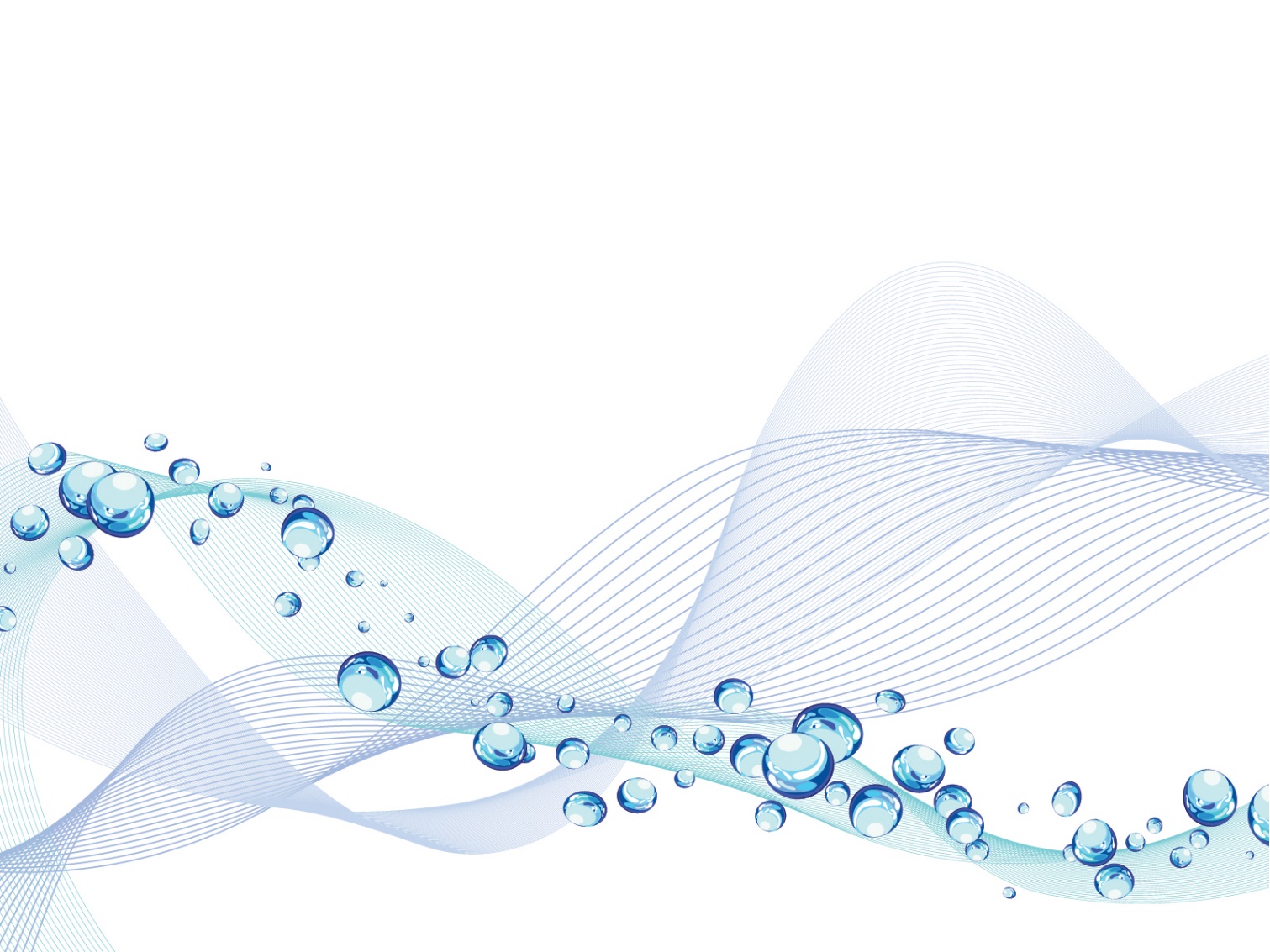 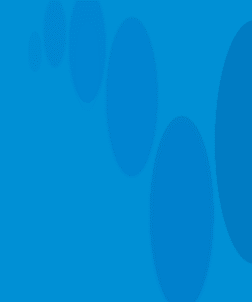 О ПЛАНУ - УВОДПлан пословања „Водовод“-а а.д. Бања Лука за 2023. годину даје преглед главних циљева предузећа за наредну годину. У пројектовању планских физичких и финансијских показатеља Друштва узета је у обзир и актуелна лоша економска ситуација у Европи, па и Свијетском тржишту. Такође, један од фактора који ће довести до великих промјена у планирању и самом пословању Водовода Бања Лука, јесте чињеница да је Одлуком Уставног суда (март 2022. године), укинута фиксна накнада за мјерно мјесто која се од марта 2019. године фактурисана и показивала као посебна ставка на рачунима потрошача.У конкретном случају укидање фиксне накнаде за мјерно мјесто значи умањење прихода Водовода за оквирно 1.200.000,00 КМ на годишњем нивоу. Истовремено, у претходном периоду (од 1. јануара 2022.) је дошло до пораста цијене ел. ен., што представља додатно повећање трошкова нашег Друштва за 500.000,00 КМ, такође на годишњем нивоу. У 2023. години нас чека ново поскупљење струје (детаљније на „Управљање ризицима - 50 стр.) Поред овога, усљед поремећаја на тржишту и постојеће кризе у цијелој Европи дошло је и до великог повећања цијена улазних елемената као што су: гориво, ауто-дијелови, хемикалије које су потребне за производњу и пречишћавање воде, итд..., што додатно отежава редовно и ефикасно пословање Водовода.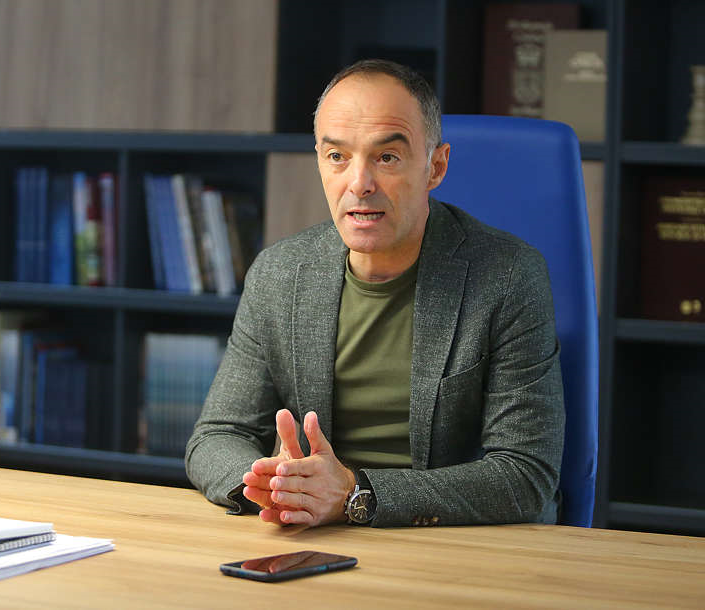 Када то све саберемо добијамо повећање трошкова од преко 2.000.000,00 КМ (од којих већина није могла да се планира/предвиди), тако да ће и реализација постављених циљева ове године одступати од појединих планираних вриједности.Водовод у данашњим отежаним условима пословања, дио проблема може да санира својим ресурсима и додатним уштедама као нпр:смањењем губитака воде,сталном контролом на терену, смањењем броја нелегалних потрошача чиме би такву врсту расхода претворили у нове изворе прихода, смањење трошкова ел. ен., (соларни панели, адекватнија рјешења гријања итд.) - почетак радова овог пројекта соларних панела се планира почетком 2023. године на подручју старог погона (бунарски систем) у Новоселији, као и на крововима објеката Водовода;Као посљедица наведених разлога Друштво је присиљено да се обрати са Захтјевом за усклађивање цијене воде, односно увођем дистрибутивног трошка као фиксног дијела јединствене цијене воде, према Скупштини града, како би се елиминисали негативни ефекти изазвани стањем на тржишту. Сви материјали су уредно предани у Градску Управу и то према Одјељењу за привреду, Одјељењу за комуналне дјелатности/послове и Кабинету Градоначелника. Реализацију овог Захтјева и почетак примјене истог се очекује када се добије сагласност од надлежног органа јединице локалне самоуправе, што би требало бити у фебруару 2023. године.Дистрибутивна накнада би се уградила у структуру јединствене цијене и била би фиксна у зависноти од самог профила мјерног мјеста, односно водомјера корисника услуге. Детаљније о овоме у Управљању Ризицма (стр. 48).Треба напоменути да се за наредну годину (2023.) планирају и значајне инвестиције у производним погонима на Фабрици воде и другим објектима који су у том комплексу у Новоселији, како би се вратио „стари сјај“ тим постројењима. Овдје нису направљена заначајнија улагања на рестаурацији, још од 1977. године када је Фабрика воде и званично пуштена у рад, дакле скоро 50 година.Наредне године су планиране појачане активности на откривању нелегалних потрошача који су у великој мјери отежали испоруку воде ове године, као и живот самом становиштву на тим подручијма.Такође, планирају се повећане инвестиције у реконструкцију и изградњу водоводне мреже, јер ћемо уз додатну механизацију, односно 3 камиона и багер који су набављени u 2022. години, дио послова око прекопа, ископа, реконструкције, санације итд., радити сами.Сврха израде овог плана је да се на систематски начин одреде активности за наредну пословну годину као и да се те исте активности реализују у наведеном временском оквиру у складу са постављеним циљевима у Друштву, поштујући форму и табеларни преглед Стратешких и Оперативних циљева који се примјењује од 2015. године, по препорукама Главне Службе за Ревизију РС. Овим планом су обухваћени и Ризици пословања као битни фактори који негативно утичу на пословање Водовода Бања Лука, као и мјере за управљање истих. (Управљање ризицима стр 48.)План се сачињава са сврхом да се на систематски начин прикажу Стратешки и Оперативни циљеви заједно са припадајућим активностима, као и сви неопходни подаци о мјерљивости, одговорним лицима, ресурсима и роковима за спровођење истих.МИСИЈА, ВИЗИЈА И СТРАТЕГИЈАМисијаНаша мисија је унапређење квалитета живота наших корисника производњом, снабдијевањем водом, као и одвођењем отпадних вода. Увијек ћемо примјењивати највише међународне стандарде који гарантују квалитет производа и заштиту животне околине.План пословања „Водовод“ а.д. Бања Лука за 2023. годину обухвата послове који се односе на производњу и дистрибуцију воде, одвођење отпадних вода према дефинисаним стандардима квалитета, као и друге активности организовања унутрашњег пословања Друштва.Наведени послови уз пружање услуга које ће у потпуности задовољити захтјеве корисника јесу мисија акционарског Друштва „Водовод“ Бања Лука. Друштво се непрестано залаже за ефикасно и транспарентно испуњавање очекивања наших корисника, акционара и запослених.ВизијаВизија представља идеалну слику будућности какву желимо за наше Друштво. Она треба да буде у складу са дугорочним циљевима пословања, а то значи константан развој нових метода за побољшање перформанси пословања са циљем задовољења садашњих и будућих потреба потрошача за квалитетном водом за пиће и одводњом отпадних вода. Визију остварујемо улагањем у сопствене ресурсе, а при томе мислимо на кадрове који су запослени у Друштву, њихово непрекидно усавршавање у области система водоснабдијевања, улагање у савремене производне капацитете и испуњавањем регулаторних захтјева тржишта. Све наведено, свакако треба остварити по претпостављеним стандардима квалитета производа и услуга, као и заштите човјекове околине.Стратешки циљеви Друштва у 2023. години:Производња и дистрибуција хигијенски исправне воде за пиће и одвођење отпадних вода;Контрола квалитета воде у складу са нормативима и прописаним Правилником о хигијенској исправности воде за пиће;Праћење и примјена позитивних прописа, радних односа и људски ресурси у Друштву;Одржавање и изградња водоводне и канализационе мреже и прекопа;Одржавање механизације, сервисирање и баждарење водомјера;Развој водоводне и канализационе мреже;Смањење губитака на водоводној мрежи;Обезбјеђење услова заштите на раду, заштите од пожара и управљање отпадом;Контрола и обрачун потрошње воде;Интервенције на прикључцима и редовне замјене водомјера;Легализација потрошача;Планирање и провођење јавних набавки;Подизање нивоа наплате;Смањење трошкова ел. енергије,Оптимизација запослених радника и руководиоца,Управљање ликвидношћу Друштва;Праћење, контрола и анализа пословања Друштва;Израда Плана Пословања и Извјештаја о пословању Друштва,Имплементација и реализација нових пројеката Друштва - почетак изградње соларних панела у Новоселији у вриједности од преко 2.000.000,00 КМ - I фаза (400.000,00КМ) и други пројекти;Увођење и развој финансијског управљања и контроле (ФУК-а), у свим Секторима и Одјељењима Друштва (II фаза – израда књиге процеса са током дијаграма и израда Књиге ризика пословања);Израда финалне верзије ФОПИП извјештаја (програм побољшања финансијских и оперативних карактеристика);Имплементација новог пословног и финансијског софтвера;UBP, DCM и New IBNet платформа, као и остале Benchmarking активности.МЕНАЏМЕНТ	Сагласно са Законом о привредним друштвима, Законом о јавним предузећима и осталим законским и подзаконским актима који регулишу рад Друштва и Статутом Друштва, Друштво чине:Представник капитала Града Бања Лука:Владимир Грујић, дипл. инж. машинства,Скупштина акционара:Биљана Марјановић Симовић, дипл. правник, предсједник Скупштине акционара,Надзорни одбор:Ана Кукавица, дипл. екон., предсједник,Раденко Вујић, дипл. eкон., члан,Драган Копрена, дипл. екон., члан,Момчило Бојиновић, дипл. екон.,члан,Љиљана Амиџић-Глигорић, мр економских наука., члан Надзроног одбора испред мањинских акционара,Управа Друштва:Предраг Дудуковић, мастер менаџмента, в.д. директора,Жељко Травар, дипл. правник, в.д. извршног директора за правне послове,Жељко Раљић, мастер енергетског и саобраћајног машинства, в.д. извршног директора за техничке послове,Чедо Шеварика, дипл. екон., в.д. извршног директора за економски развој, стратешко планирање и анализу,Oдбор за ревизију:Слађана Раковић, дипл. екон., предсједник,Срећко Видовић, дипл. екон., чланДиана Цвијић. дипл. екон., замјеник,Директор одјељења интерне ревизије:Александра Илић, дипл. екон.Интерни ревизор:Јелена Јокић, дипл. екон.ИНФРАСТРУКТУРА ВОДОВОДАПодаци са краја 2021. године/почетка 2022.ПРАВНИ И ОПШТИ ПОСЛОВИТренутно у Друштву, у току израде овог Плана је запослено 369 радника. Прошле године је тај број износио 353, што представља повећање од 16 нових радника распоређених по различитим организационим јединицама. У наредној години се планира довођење нових радника првенствено на механизацији и теренским активностима, јер је ту, тренутно, примјетан највећи недостатак људи, те је тренутна радна снага на максималним капацитетима како би испратила све радне задатке, укључујући и санацију кварова, поред редовне градње и преспајања цјевовода. Укупан број запослених на крају 2023. је планиран на 366 радника (одлазак у пензију и ротација појединих радника).По броју радника, структури стручне спреме и образовања запослених, Друштво је изједначило потребе пословања и услове актуелне економске ситуације у којем се налази. Укупан број запослених у односу на прошлу годину је  повећан у складу са порастом обима послова.Са високом стручном спремом, уз додатне титуле, запослено је 97 радника или 26,29%, од укупног броја запослених. Највише запослених је са КВ стручном спремом, односно 101 радник или 27,37%.Што се тиче наредне године, планира се запошљавање нове радне снаге на механизацији односно теренском раду, како је већ горе наведено. То би били првенствено ПК, КВ, ВКВ и радници, како би се додатно поправила ситуација код припајања нових цјевовода и редовних активности, али и реакција на реализацију кварова. Такође су планиране активности на пројектовању за трећа лица, за шта ће бити ангажовано још једно лице са ВСС за те послове.Сектор за правне и опште послове надлежан је за осигурање правилне примјене прописа из оквира дјелатности Друштва и других прописа (Статута, законских и подзаконских аката), као и усклађивање рада Одјељења и радних односа унутар Друштва.Стратешки циљ бр.1: Праћење и примјена позитивних прописаПОСЛОВИ ЗОП-а И ЗНР-уЗаштита од пожара и заштита на раду свих запослених у Друштву, у 2023. години спроводиће се у складу са важећим законским обавезама испуњавајући сљедеће циљеве:Стратешки циљ бр.2: Послови заштите од пожараПРОИЗВОДЊА И ДИСТРИБУЦИЈА ВОДЕДа би се попунили капацитети водоводне мреже и дистрибутивни резервоари у 2023. години, уз сигурно и квалитетно водоснабдијевање потрошача, планира се производња хигијенски исправне воде за пиће у количини од око 33.700.000 m3. Иако је примјетан раст укупне дужине водоводне мреже за 36km, дакле укупно на 1.650km укључујући и села, број корисника повећан за 883 нова корисника, укупно на 46.905 (директна прикључка),  планирана количина укупне произведене воде наредне године је смањена за скоро 500.000 m3,  односно са 34.170.000 m3 на 33.700.000 m3. Ова тенденција показује да се константно ради на санирању мреже, отклањању кварова, смањењу реалних губитака, као и на проналаску нелегалних потрошача, што за резултат има мању неопходну количину укупне произведене воде која ће бити довољна за квалитетно и неометано водоснабдјевање свих корисника.Стратешки циљ бр.1: Производња довољне количине хигијенски исправне воде за пиће (ЈАВНИ ВОДОВОД)Напомена(*): У суму урачуната количина воде за испирање и пуњење цјевовода и резервоараПримјетно је благо смањење планираних количина воде на производним погонима Новоселија 1 и 2, Стари погон (бунарски систем) као и извориште Суботица, док постројење Црно Врело планира повећање производње укупне количине воде за неких 330.000 m³ у односу на прошлу годину, због припајања нових цјевовода који опскрбљују воду у новим сеоским подручијма.Производња воде – СИСТЕМ СЕОСКИХ ВОДОВОДАСве активности неопходне за испуњење оперативних циљева Сектора за производњу и дистрибуцију воде Јавног и сеоског водовода, зависе и од основних Планом предвиђених ресурса:Сирове воде одговарајућег квалитета;Стручне радне снаге;Довољне количине питке воде и ел. енергије за производне погоне:Хемикалијa и техничких гасова:Према Плану Јавних Набавки за 2023. годинуШто се тиче хемикалија потребних за производњу воде, нема превеликих одступања у односу на ову годину, осим Угљен-диоксида (CO2) чије су количине повећане за 100 тона због самих потреба производње. Примјетан је и раст цијена Хлора (Cl) на тржишту, што није занемарљиво, с обзиром да се ради о двоструком повећању цијене по kg, те Друштво има знатно веће трошкове набавке за исте количине.КВАЛИТЕТ ВОДЕ И ЕКОЛОГИЈАУ 2023. години, Сектор квалитета воде и екологије проводи контролу квалитета воде према Програму усаглашеном са надлежном Републичком санитарном инспекцијом, а у складу са нормативима прописаним Правилником о хигијенској исправности воде за пиће. Анализе ће се обављати у оквиру лабораторије Друштва, Института за јавно здравство Републике Српске, као и у другим верификованим институцијама изван РС.Резултати свих лабораторија показују да исправност воде за пиће задовољава у хемијском, микробиолошком, биолошком, паразитолошком, вирусолошком и радиолошком погледу.Напомене:						(1) Могућа одступања код броја узорака због ванредних узорака (атести, притужбе потрошача и остали ванредни узорци), који се не могу предвидјети.		(2) Потребно измијенити систематизацију послова, потом одредити тачне активности, да би могле бити мјерљивe.ОДРЖАВАЊЕСектор Одржавање обавља послове и задатке непрекидног одржавања исправности и функционисања водоводног и канализационог система. Између осталог, то подразумијева поправке кварова у водомјерним и линијским шахтовима, на главној линији и на кућним прикључцима, замјену и реконструкцију дотрајале арматуре на водоводној мрежи као и изградњу примарних и секундарних цјевовода по инвестиционом програму.Стратешки циљ бр.1: Одржавање и изградња водоводне и канализационе мреже и прекопаСЕКТОР РАЗВОЈАКроз послове пројектовања, понуда и сагласности, рад геодетске службе, рад на индивидуалним прикључцима и осталим радним активностима Сектора развоја у 2023. години, генерисаће се укупна техничка подршка основној дјелатности Друштва. Развој водоводног система планира се у оквиру Сектора развоја, као координација свих чинилаца и потреба у циљу остварења стратегије Друштва.Нове активности које ће Сектора Развоја  обављати у 2023. години су – Пројектовање за трећа лица, те се за те послове планира запослити нови радник са ВСС-ом или су могуће ротације са постојећом радном снагом.Што се тиче изградње секундарне мреже (кракова), као и санације и реконструкције водоводне мреже - приједлог је да се оставе исте или сличне вриједности инвестиција, јер би у овој години било потребно санирати кварове настале у ранијим годинама, а који се нису могли радити због недостатка механизације. Сада је тај проблем рјешен набавком 3 камиона и једног багера. Уколико је потребно да се више ради на губицима и смањивању истих, Сектор Одржавање мора да буде из тим детекције и отклања утврђене видљиве и невидљиве кварове.Стратешки циљ бр.1: Развој водоводе и канализационе мрежеСтратешки циљ бр.2: Смањење губитака на водоводној мрежиСЕКТОР ЗА ЕКОНОМСКИ РАЗВОЈ, СТРАТЕШКО ПЛАНИРАЊЕ И АНАЛИЗУЗа ефикаснији економски развој, стратешко планирање, те бољу анализу пословања и  квалитетније извршење послова Друштва, као и послова пријављивања на домаћим и међународним пројектима - формиран је Сектор за економски развој, стратешко планирање и анализу.Сектор чине два Одјељења: Одјељење за економски развој, план и анализу и Одјељење за пројекте, домаћу и међународну сарадњу.Сектор је званично почео са радом од 01.01.2022., те је поред израде Плана и Извјештаја о пословању, попуњавању периодичних статистичких извјештаја Друштва - преузео и бројне друге активности и задатке:Имплементација, развој  и праћење Финансијког управљања и контроле (ФУК-а), који се тренуно налази у II фази, односно у фази креирања Мапе процеса са током дијаграма са сваки Сектор и Одјељење засебно, те израде Књиге ризика. Завршетак II фазе имплементације ФУК-а се очекује крајем ове године/почетком идуће; рад и редовано ажурирање PIFC платформе;Израда ФОПИП извјештаја (Програм за побољшање финансијских и оперативних карактеристика), чија се коначна верзија очекује током 12. мјесеца ове године;Урађен приједлог споразума Града Бања Лука, Фудбалских клубова и Водовода, око преузимања обавезе плаћања текуће потрошње свих ФК на подручију Града БЛ од стране Града;Припрема пројектне документације и предаја исте CMSR-u (Центар за међународну сарадњу и развој) за обезбјеђивање донаторских средстава за мини соларне електране. Коначан одговор у вези са овом донацијом очекујемо крајем 2022. или почетком 2023. године. У том случају са  градњом мини соларних електрана би се започело у I кварталу 2023. године. Изградња ових постројења са фотонапонским ћелијама, по процјенама, Друштву би требала да уштеди преко 10% укупних трошкова ел. ен. који према Плану за 2023. годину износе близу 3 милиона КМ;Све активности Benchmarking-a (прикупљање и унос података на UBP и DCM платформе, New IBNet платформу (Пилот), анализе, извјештаји, радионице, презентације, обуке за платформе, итд.);На састанку са представницима фирме „Wombat“ из Чешке Републике договорили смо санацију наше водоводне мреже (у дужини од неких 100 метара) испод Ребровачког моста у виду презентације која би се требала извести на прољеће 2023. године. Вриједност тог пројекта/презентације би била између 100.000 - 150.000 еура. У питању је презентација у којој се врши санација и репарација водоводне мреже, као и чишћење цијеви без копања. Ово је засигурно технологија од које би Водовод Бања Лука имао велике користи и рјешио компликоване и бројне проблеме на појединим мјестима у Граду, гдје до сад није била могућа санација сличних кварова.Водовод БЛ је обиљежио и Свјетски дан вода, 18.03.2022. године у Дому омладине, где су одржане постер презентације ученика свих основних школа бањалучке регије и панел дискусија на тему задану од стране Уједињених нација, а то је Подземене воде – „Учинимо невидљиво, видљивим“. Манифестацију је финансирао Водовод у износу од 35.000,00 КМ, а главни организатор је био Секор за ек. развој, страт. планирање и анализу.Стратешки и Оперативни циљеви Сектора, као и њихове конкретне активности наведене су у наставку:ИНФОРМАЦИОНЕ ТЕХНОЛОГИЈЕОдјељење за информационе технологије омогућава сталну системску и апликативну подршку свим секторима и одјељењима Друштва.Стратешки циљ бр.1: Константна системска и апликативна подршка свим секторима ДруштваПРОДАЈА - СЕКТОР КОМЕРЦИЈАЛНИХ ПОСЛОВА	Квалитетно обављање обрачуна и фактурисања утрошене воде и одвођења употребљених вода за потрошаче, омогућава генерисање прихода Друштва, а тиме и испуњење циљева продаје у 2023. години.УПОРЕДНИ ПРИКАЗ ИСПОРУЧЕНЕ ВОДЕ КРОЗ 5 ГОДИНА, КАО И ПЛАНСКА КОЛИЧИНА ЗА 2023. ГОДИНУКоличина воде која је испоручена према потрошачима града Бања Луке, дјела општине Челинац и Лакташи, Кнежева, Мркоњић Града, Рибника и других околних мјеста, биљежи константан раст, нарочито од преузимања система сеоских водовода. Повећање капацитета система Црно Врело због припајања локалних вод. система (горња Бистрица, Горња Пискавица, дио Б. Мајдана итд), у задње двије године, такође је допринијело повећању укупне количине испоручене воде потрошачима, што се и пресликава на графикону изнад. Тенденција за сљедећу и сваку наредну годину јесте да се количина испоручене воде полако смањује,  сразмјерно пратећи смањење укупне количине произведене воде, али и смањење реалних и привидних губитака воде како би потребе становника биле задовољене уз оптимално снабдјевање питком водом.НАПЛАТА ПОТРАЖИВАЊАУ наредној години је планирано остварење укупне наплате текућих потраживања, као и што боља реализација потраживања из ранијих периода. Од 2016. године па до данас примјетан је проценат наплате који прелази 100%, због појачане наплате потраживања из ранијих периода. Дакле, у однос су стављена укупна потраживања, односно укупно наплаћен износ са укупним фактурисаним износом на рачунима корисника, тако да графикон приказује комбинацију текућих  и старих потраживања. Пад укупне фактурисане количине (па и наплаћене) у 2022. години се објашњава укидањем фиксне накнаде за мјерно мјесто од мјесеца Марта, која је умањила приходе Водовода за више од један милион КМ.Повећан проценат наплате у 2022. години је резултат повећања прихода од вршења услуга, који су за скоро за 100.000,00 КМ већи него прошле године, као и додатних активности на наплати старих потраживања, тако да ове године имамо повећање укупног процента наплате за 3,42% у односу на прошлу годину, чак  и поред укудања фиксне накнаде за мјеро мјесто и свих осталих отежаних услова пословања.ЈАВНЕ НАБАВКЕПрема усвојеном Плану набавки за 2023. годину и према конкретним захтјевима појединих сектора по поступку и процедурама како је регулисано Законом о јавним набавкма БиХ, у наредној години планирана вриједност свих набавки Друштва износи 9.998.350,00 KM и већа је за 200.000,00 КМ у односу на прошлу годину.Стратешки циљ: Планирање и провођење набавкиОвим Планом набавки дефинишу се робе, услуге и радови који ће бити предмет набавки овог Друштва у 2023. години.СТРУКТУРА ПЛАНИРАНИХ ЈАВНИХ НАБАВКИ ЗА 2023. ГОДИНУ:У наставку се налази детаљан План Јавних Набавки Друшва за 2023. годину који је усвојен од стране Управе Друштва:УПРАВЉАЊЕ РИЗИЦИМАЦЈЕНОВНИ РИЗИК – ВИСОКИ РИЗИКС обзизром на то да су цијене „Водовод“-а Бања Лука контролисане, а не економске, цјеновни ризик подразумјева неизвјесност губитака који могу настати због неадекватне политке цијена, али и због негативних промјена у другим финансијским областима, каматним стопама, девизном курсу и самој вриједности новца.Цијене воде и одвођења отпадних вода су регулисане од стране локалне самоуправе. Ризик је да неће бити одобрена одговарајућа цијена, што ће утицати на мањи приход од основне дјелатности Водовода који послује под отежаним условима. Ти отежани услови, ове године, се превенствено огледају у Одлуци Уставног суда о укидању фиксне накнаде за мјерно мјесто које је директно умањило приходе Водовода за 1.200.000,00 КМ. Када томе придодамо повећане трошкове ел. ен., који су ове године (2023.) увећани за око 500.000,00 КМ, поскупљење горива, хемикалија потребних за производњу воде (нарочито Хлора који је поскупио за преко 100%), добијамо укупан износ додатних непланираних трошкова од преко 2 милиона КМ са којим се Водовод суочио ове године.Међународни стандарди за социјалну прихватљивост постављају границу од 3-5% мјесечног прихода домаћинства за плаћање мјесечне услуге водоснабдијевања и одвођења отпадних вода.Ако претпоставимо да просјечно домаћинство остварује приходе од једног запосленог члана чија просјечна нето плата, према подацима РЗСРС износи 1.211,00 КМ (податак - новембар 2022. године)  и при том остварује потрошњу воде од 15m3  за један мјесец, долазимо до сљедећих података:Мјесечни рачун за воду, са дистрибутивним трошком за широку потрошњу (домаћинства) и НОВОМ цијеном воде која се предлаже у Захтјеву за повећање цијене воде и увођење дистрибутивног трошка као фиксног дијела јединствене цијене воде:                                                                	              Просјечан рачун домаћинства                  23,69 КМ           Удио рачуна за воду  (%)  =   	   		            =                               =   1,96%                                                                	    Просјечан приход домаћинства 	      1.211,00 КМИз наведеног видимо да јединствена цијена воде са својим фиксним и варијабилним дијелом, уз просјечну потрошњу од 15m3 по домаћинству не само, да НЕ ПРЕЛАЗИ постављену границу социјалне прихватљивости од 3-5%, већ је и даље далеко испод ње. Дакле, грађани ће требати издвојити оквирно 2,00 КМ више на мјесечном нивоу за рачуне које добијају за воду. У ово рачунамо и повећање цијене саме воде као и накнаду за дистрибутивни трошак.На крају, можемо рећи да „Водовод“ а.д. Бања Лука има велики, комплексан систем производње и дистрибуције воде, са великим бројем потрошача, а засигурно једну од најнижих цијена пружања услуге водоснабдјевања у региону, чак и са новом јединственом цијеном која се наводи у овом Захтјеву.Тренутна цијена воде Водовода Бања Лука, која је једна од најнижих у региону (0,84 КМ/m3 вода и 0,24 КМ/m3 канализација), не покрива економску и финансијску одрживост Друштва.Предузеће не може много да утиче на смањење овог ризика, али може на ублажавање, кроз предлагање усклађивања цијене воде са једне стране и рационализацијом трошкова са друге стране, да смањи ефекат тренутне неадекватне цијене воде.Као што смо већ раније споменули у Уводу, Друштво се у Марту ове године, поново обратило јединици локалне самоуправе са Захтјевом за повећање цијене воде и увођењем дистрибутивног трошка као фиксног дијела јединствене цијене воде.Дистрибутивна накнада би се уградила у структуру методологије јединствене цијене и била би фиксна у зависноти од самог профила мјерног мјеста, односно водомјера корисника услуге.ПРИЈЕДЛОГ ДИСТРИБУТИВНОГ ТРОШКА (НАКНАДЕ) ПО ПРОФИЛИМА ВОДОМЈЕРА НА МЈЕСЕЧНОМ НИВОУ:Варијабилни дио јединствене цијене коштања кубног метра воде за пиће би се повећао за 17% за све катергорије потрошача, како је и наведено у Захтјеву који је упућен према Граду, уз додатно увођење дистрибутивног трошка као фиксног дијела јединствене цијене воде. За просјечног грађанина ово значи непуне 2,00 КМ више на мјесечном нивоу на рачунима које добијају од Водовода.РИЗИК ЛИКВИДНОСТИ – НИЗАК РИЗИКЛиквидност предузећа представља његову способност да исплаћује своје обавезе у року доспијећа, тј. ликвидност представља однос ликвидне имовине и краткорочних обавеза на дан билансирања. Ликвидност предузећа се обезбјеђује сталном усклађеношћу новчаних прилива у предузеће и новчаних одлива по основу исплата доспјелих обавеза истог, што је  опет директно везано за цијеновни ризик.Један од већих фактора, поред цијене, који утиче на овај ризик је свакако велики износ ненаплаћених потраживања и велики број нелегалних потрошача који нису уведени у систем наплате.Обавеза Предузећа јесте да наплаћује своја потроживања и то водећи рачуна да она не уђу у застару. У том смислу, Водовод примјењује све законом дозвољене мјере (опомене, утужења, искључења, ангажовање судских извршитеља итд.) како би управљао овим ризиком.ЦИЈЕНА ЕЛЕКТРИЧНЕ ЕНЕРГИЈЕ – СРЕДЊИ РИЗИКТрошкови електричне енергије у посљедњих 6 година пословања Водовода су повећани за више од 100%. Велики дио овог повећања засигурно је условљен повећањем броја самих потрошача, и ширењем производних капацитета Водовода (првенствено систем Црно врело, затим Гашица Врело, Бањица, као и мреже Градског водовода), и другим мањим препупним станицама, који производе воду и пумпама одржавају оптималан притисак у цијевима како би се испоручила вода тим потрошачима.На подручју које газдује „Водовод“ осим фабрике воде Новоселија и мањих фабрика сеоских водовода, струју троши преко 120 објеката (резервоара, препумпних станица) разних форми.Највећи потрошач електричне енергије у самом систему је свакако фабрика воде у Новоселији. „Новоселија“ чији се мјесечни рачуни крећу између 170.000,00 КМ и 180.000,00 КМ, спада у  ред посебног тарифног модела Електропривреде Републике Српске, а све остале мање фабрике и објекти имају збирни рачун од око 85.000,00–90.000,00 КМ, када говоримо о потрошњи електриче енергије у текућој години.У табели испод видимо кретање потрошње ел. ен. за „Водовод“ а.д. Бања Лука кроз задњих 6 година:Цијене електричне енергије у РС од 1. јануара 2023. године порашће са садашњих 53 евра на 65 евра по мегават-часу, што ће бити повећање на укупном рачуну  за  20%, што би за наше Друштво значило повећање трошкова ел. ен. на годишњем нивоу за додатних 500.000,00 КМ. Дакле, укупни трошкови ел. ен. на крају 2023. године износиће преко 3 милиона КМ.Први кораци ка смањењу ових трошкова се огледају у инвестицији соларних панела у Новоселији чија би реализација 1. фазе требала почети у првој половини 2023. године. Такође, адекватнија рјешења за гријање у појединим Секторима (Новоселија, Одржавање) би могло помоћи на уштеди струје, као и обнова столарије на подјединим објектима/радионицама ради боље изолације и самих услова рада.Повећање цијене ел. ен. смо сврстали у групу средњих ризика док пројекат соларних панела не буде реализован. Онда би се овај ризик нашао у групи ниских ризика. Процјењена вриједност 1. фазе реализације овог пројекта износи 400.000,00 КМ, и требала би бити донирана од стране „CMSR“-a (Ценар за међународну сарадњу и развој).ДОТРАЈАЛОСТ МРЕЖЕ – СРЕДЊИ РИЗИКЈош од 1908. године, која се сматра званичним почетком водоснабдјевања, када је вода доведена гравитационим путем у Град Бања Лука, водоводна мрежа се градила и санирала, те данас имамо преко 1.700km водоводне мреже Јавног/Градског водовода, заједно са системом сеоског водовода.Наравно, са растом примарне и секундарне водоводне мреже, расте и ризик од већег броја кварова, те повећања реалних, односно стварних губитака воде (цурење на мрежи услијед пуцања цијеви прије мјерног мјеста, прелијевања на вод. објектима итд). Просјечна старост водоводне мреже Водовода Бања Лука износи 40 година.Сљедећа табела показује кретање кварова уназад 7 година:У укупан број кварова су урачунати само кварови на главној линији, односно цјевоводу (без кварова на линији шахта, кварова у водомјерном шахту, кваорва на кућним прикључцима, интервенција, копања без кварова итд...)Ако посматрамо искључиво укупан број кварова кроз године, примјетићемо огроман скок од 140% у 2019. години због преузимања сеоских водовода. Међутим, ако број кварова ставимо у однос са укупном дужином мреже, која се повећава сваке године, добијамо индекс који нам показује да је заправо број кварова одржан на оптималном нивоу, па чак и умањен, те да се и даље ради на санацији мреже – како Градског тако и сеоског водовода као једног од примарних циљева Водовода.Преузимање система сеоског водовода од Центра за развој села и преко 700 km нове мреже је био велики изазов и финансијски терет за Водовод Бања Лука. Велики дио ове мреже је био у доста лошем стању, те у тренутку преузимања, велики дио чак није био ни мапиран у ГИС-у. Дакле, ради се о мрежи која има велике физичке губитке воде, велики број јавних чесми као и нелегалних корисника, односно потрошача који још нису уведени у систем наплате. Велики трошкови одржавања, а јако мала наплата и приходи, доводе да нето резултат система сеоских водовода убијек буде негативан на крају године. Три године од преузимања ове водоводне мреже, уз велике напоре ситуација се поправила, смањен је број кварова, односно реалних губитака, мрежа мапирана и потрошачи се прикључују на нове цјевоводе који се граде сваке године и на тај начин уводе у систем наплате као редовни потрошачи. Од наредне године се планирају појачане активности на санацији и реконструкцији цјевовода, првенствено због јачања механизације, као и изграње секундарне мреже, јер су се сада стекли оптимални услови за то.ФИНАНСИЈСКИ ПЛАНДруштво у 2023. години планира позитивно финансијско пословање уз остварење нето добити од 159.717,00 КМ.Процјена добити за 2022. годину рађена је на основу резултата пословања за 11 мјесеци и процјене за 12. мјесец.ПРОЦЈЕНА ПРИХОДА И РАСХОДА ЗА ПЕРИОД ОД 01.01.-31.12.2022.годинеИ ПЛАН ПРИХОДА И РАСХОДА ЗА ПЕРИОД ОД 01.01.-31.12.2023.годинеСИСТЕМ СЕОСКИХ ВОДОВОДАНапомена: Табела изнад („Приходи и Расходи: Систем сеоских водовода“) и њене вриједности су већ садржани у табели Укупних ПРИХОДА И РАСХОДА ДРУШТВА гдје је приказана планирана нето добит од 159.717,00 КМ, само је овдје приказана засебно, ради лакшег увида у систем сеоских водовода као једне цијелине.Стратешки циљ бр.1: Управљање ликвидношћу друштваПЛАН ИНВЕСТИЦИЈА У 2023. ГОДИНИПланирани  укупан износ инвестиција у 2023. години је 3.330.400,00 КМ, што је више за 730.000,00 КМ него прошле године, када су планиране инвестиције износиле 2.600.000,00 КМ. С обизром да већину наведених инвестиција Друштво планира финансирати сопственим средствима, ризици који постоје у погледу пословања Друштва могу угрозити инвестиције, те се остварење истих у потпуном износу не може са сигурношћу гарантовати.Структура инвестиција за 2023. годину:КРАТКИ ОПИС ПЛАНИРАНИХ ИНВЕСТИЦИЈАИнвестиције у соларне панеле (на крововима објеката Водовода – Управа/Одржавање/Фабрика воде) и изградња мини соларних електрана (Новоселија 1, 2 и 3), чија се коначна реализација планира за отприлике 3-4 године и чија укупна вриједности износи преко 2.000.000,00 КМ - у пуном капацитету имаће снагу око 1 мегавата и засигурно ће бити значајна уштеда на трошковима ел. енергије, чији је износ у 2023. години планиран преко 3.000.000,00 КМ.Прва фаза овог пројекта ће се реализовати у I кварталу 2023. године, у висини од 400.000,00 КМ. Та средстава ће бити донирана од стране Центра за међународну сарадњу и развој (CMSR-а).За наредну годину се планирају и значајне инвестиције у производним погонима на Фабрици воде и другим објектима који су у том комплексу у Новоселији, како би се вратио „стари сјај“ тим постројењима. Овдје нису направљена значајнија улагања на рестаурацији, још од 1977. године када је Фабрика воде и званично пуштена у рад, дакле скоро 50 година.У наредној години се такође планирају повећане инвестиције у реконструкцију и изградњу водоводне мреже, јер ћемо уз додатну механизацију, односно 3 камиона и багер који су набављени ове године, дио послова око прекопа, ископа, реконструкције, санације итд., радити сами.Што се тиче изградње секундарне водоводне мреже (кракова), као и санације и реконструкције цјевовода - приједлог је да се оставе исте или сличне вриједности инвестиција (оквирно 1 милион КМ), јер би у овој години било потребно санирати кварове настале у ранијим годинама, а који се нису могли радити због недостатка механизације. Сада је тај проблем ријешен јачањем механизације, односно набавком 3 камиона и једног багера. Уколико је потребно да се више ради на губицима и смањивању истих, Сектор Одржавање мора да буде уз тим детекције и отклања утврђене видљиве и невидљиве кварове.Електролизер за производњу хлора – уређај који користи со, воду и струју за производњу свјежег, високоактивног и стабилног хлора на мјесту потрошње за ефикасну дезинфекцију воде. Уређај је безбједан и врло поуздан за непрекидан рад, гаранције до 15 година. Нема транспорта опасних материја, није потребна специјална заштитна опрема за руковање, те мали простор за складиштење. С обзиром да је цијена хлора у претходној години порасла за више од 100%, ова инвестиција куповине електролизер уређаја од 250.000,00 КМ би била враћена кроз само годину дана рада. Ако се још узму у обзир све еколошке карактеристике са којима овај уређај располаже, онда имамо -  еколошку и финансијку исплативу инвестицију за Водовод Бања Лука.     в.д. ДИРЕКТОРАПредраг Дудуковић, мастер менаџментаУводУводУводУвод22O плану - УводМисија, визија и стратегија4466Менаџмент План оперативног пословањаПлан оперативног пословањаПлан оперативног пословањаПлан оперативног пословањаИнфраструктура Водовода7788Правни и општи послови Послови ЗОП и ЗНР10101212Производња и дистрибуција водеКвалитет водe и екологија17172020ОдржавањеСектор Развоја24242727Економски развој, стратешко планирање и анализаИнформационе технологије32323434ПродајаНаплата потраживања3737 39 39Јавне набавкеПлан финансијског пословања	План финансијског пословања	План финансијског пословања	План финансијског пословања	4848Управљање ризицимаФинансијски план (Приходи-Расходи)5252                   План инвестиција у 2023.54 5954 59Систем сеоских водовода20Финансијски планНазив елементаНазив елементаЈед. мјереКоличинаПРОИЗВОДНИ ПОГОДНИПРОИЗВОДНИ ПОГОДНИПРОИЗВОДНИ ПОГОДНИПРОИЗВОДНИ ПОГОДНИЈАВНИ ВОДОВОДЈАВНИ ВОДОВОДl/s1.520-Фабрика водеl/s1.100-Производни погон Новоселија I-Производни погон Новоселија II-Бунарски систем - l/s400-Стари погон (Новоселија) - 10 бунара, 8 активно-Извориште Суботицаl/s20СЕОСКИ ВОДОВОДСЕОСКИ ВОДОВОДl/s120-Црно врелоl/s80-Бањицаl/s20-Гашића врелоl/s20-Остали мањи системиl/s-ИНФРАСТРУКТУРА (Јавни водовод + Села)ИНФРАСТРУКТУРА (Јавни водовод + Села)ИНФРАСТРУКТУРА (Јавни водовод + Села)ИНФРАСТРУКТУРА (Јавни водовод + Села)2. ДУЖИНА МРЕЖЕ2. ДУЖИНА МРЕЖЕ2. ДУЖИНА МРЕЖЕ2. ДУЖИНА МРЕЖЕ-Дужина водоводне мрежеkm1.650-Дужина транспортне мрежеkm610-Дужина дистрибутивне мрежеkm1.040-Просјечна старост водоводне мрежегод.40-Дужина канализационе мрежеkm412-Дужина комбиноване канализацијеkm99-Дужина санитарне канализацијеkm192-Дужина атмосферске канализацијеkm119-Дужина потисне канализацијеkm2-Просјечна старост канализационе мрежегод.303. РЕЗЕРВОАРИ3. РЕЗЕРВОАРИ3. РЕЗЕРВОАРИ3. РЕЗЕРВОАРИ-Број резервоараkom21-Запремина резервоараm328.4104. ПУМПНЕ СТАНИЦЕ4. ПУМПНЕ СТАНИЦЕ4. ПУМПНЕ СТАНИЦЕ4. ПУМПНЕ СТАНИЦЕ-Број станицаkom19-Број пумпиkom46-Укупна погонска снагаkWh995-Укупан капацитетl/s4545. КОРИСНИЦИ / ПОТРОШАЧИ5. КОРИСНИЦИ / ПОТРОШАЧИ5. КОРИСНИЦИ / ПОТРОШАЧИ5. КОРИСНИЦИ / ПОТРОШАЧИ-Број директних прикључакаkom46.905-Број корисника/водомјераBr62.685-Покривено становништво водоснабдјевањемBr204.400-Хидранти и спринклериBr1.196-Јавне чесмеBr92СТРУЧНА СПРЕМА2022.2022.СТРУЧНА СПРЕМАПЛАН за 2023.ПЛАН за 2023.ПЛАН за 2023.СТРУЧНА СПРЕМАРаднициУчешће РаднициУчешће Учешће ВСС9726,29%ВССВСС9525,96%25,96%ВС10,27%ВСВС10,27%0,27%ССС6417,34%СССССС6216,94%16,94%ВКВ6517,62%ВКВВКВ6618,03%18,03%КВ10127,37%КВКВ10027,32%27,32%ПК267,05%ПКПК277,38%7,38%НК154,07%НКНК154,10%4,10%УКУПНО369100,00%УКУПНОУКУПНО366100,00%100,00%Оперативни циљевиАктивностиМјере реализације за 2023.ОдговоранПотребни ресурсиРок за реализацијуПрипреме за сједнице органа управљања:                           -Скупштина акционара                  -Надзорни одбор                 -Одбор за ревизију               -УправаПрипрема материјала и осталих аката 3. сједнице Скупштине акционара Друштва, 12 сједница Надзорног одбора (+електронске сједнице), 12 сједница Одбора за ревизију (+електронске), Управа Друштва (једном седмично)Директор сектора и надлежни органиКадровски31.12.2023Директор сектора и надлежни органиКадровски31.12.2023.Подршка у наплати потраживања заједно са СФППодношење приједлога за извршење180Директор сектора и надлежни органиКадровски31.12.2023.Подршка у наплати потраживања заједно са СФППокретање поступка медијације20Директор сектора и надлежни органиКадровски31.12.2023.Подршка у наплати потраживања заједно са СФППодношење правних лијекова пред надлежним органимаПо потребиДиректор сектора и надлежни органиКадровски31.12.2023.Остале активностиПријава потраживања у стечајном поступку По потреби Директор сектора и надлежни органиКадровски31.12.2023.Остале активности Подношење прекршајних пријава По потребиДиректор сектора и надлежни органиКадровски31.12.2023.Стратешки циљ бр.2: Радни односи унутар Друштва и Људски ресурсиСтратешки циљ бр.2: Радни односи унутар Друштва и Људски ресурсиСтратешки циљ бр.2: Радни односи унутар Друштва и Људски ресурсиСтратешки циљ бр.2: Радни односи унутар Друштва и Људски ресурсиСтратешки циљ бр.2: Радни односи унутар Друштва и Људски ресурсиСтратешки циљ бр.2: Радни односи унутар Друштва и Људски ресурсиСтратешки циљ бр.2: Радни односи унутар Друштва и Људски ресурсиОперативни циљевиАктивностиМјере реализације за 2023.ОдговоранПотребни ресурсиРок за реализацијуСистематизација радних мјестаИзмјене и допуне правилника о унутрашњој организацији и систематизацији радних мјеста Друштва.По потребиДиректор сектора и координатор за правне пословеКадрвоски и вријеме31.12.2023.Људски ресурси и активности везане за запослена лица Измјене и допуне Одлуке о појединачном вредновању пословаПо потребиДиректор сектора и координатор за правне пословеКадрвоски и вријеме31.12.2023.Људски ресурси и активности везане за запослена лица Активности око пријема радника у радни односПо потребиДиректор сектора и координатор за правне пословеКадрвоски и вријеме31.12.2023.Људски ресурси и активности везане за запослена лица Израда Уговора о раду и Анекса уговора о раду приликом измјене садржаја уговора о радуПо потребиДиректор сектора и координатор за правне пословеКадрвоски и вријеме31.12.2023.Људски ресурси и активности везане за запослена лица Активности око престанка радног односа радника (одлазак у пензију или споразумног престанка радног односа)Израда рјешења, одлука о отпремнини, споразума о престанку радног односа, одјава у Пореској управи - По потребиДиректор сектора и координатор за правне пословеКадрвоски и вријеме31.12.2023.Људски ресурси и активности везане за запослена лица Израда рјешења за кориштење годишњих одмораПо потребиДиректор сектора и координатор за правне пословеКадрвоски и вријеме31.12.2023.Људски ресурси и активности везане за запослена лица Дисциплински поступциПо потребиДиректор сектора и координатор за правне пословеКадрвоски и вријеме31.12.2023.Стратешки циљ бр.1: Послови заштите на радуСтратешки циљ бр.1: Послови заштите на радуСтратешки циљ бр.1: Послови заштите на радуСтратешки циљ бр.1: Послови заштите на радуСтратешки циљ бр.1: Послови заштите на радуСтратешки циљ бр.1: Послови заштите на радуСтратешки циљ бр.1: Послови заштите на радуОперативни циљевиАктивностиМјера реализацијеОдговоранПотребни ресурсиРок за реализацијуЛична и заштитна средства и опрема, спецификација у плану одјељењаНабавка личних и заштитних средстава и опреме за љетњи и зимски периодЈедна набавкаПослови ЗНР и ЗОПФинансијски31.12.2023.Преглед и испитивање услова радне срединеПреглед и испитивање услова радне средине за љетњи периодЈедна набавкаПослови ЗНР и ЗОПФинансијски31.12.2023.Испитивање вентила сигурности посуда под притискомИспитивање вентила сигурности посуда под притискомЈедан преглед (15 комада)Послови ЗНР и ЗОПФинансијски31.12.2023.Преглед и испитивање електроизолационих рукавица и чизамаПреглед и испитивање електроизолационих рукавица и чизама за рад при високом напонуДва прегледа (четири пара рукавица и четири пара чизама)Послови ЗНР и ЗОПФинансијски30.06.2023. 31.12.2023.Преглед и испитивање високонапонског индикатораПреглед и испитивање високонапонског индикатораЈедан прегледПослови ЗНР и ЗОПФинансијски30.06.2023.Преглед и испитивање трансформаторских постројењаПреглед и испитивање трансформаторских постројења у Новоселији и у ул. Живојина Мишића бр. 24Један прегледПослови ЗНР и ЗОПФинансијски31.12.2023.Санитарни преглед радникаСанитарни преглед радникаДва прегледа (131 радник)Послови ЗНР и ЗОПФинансијски30.06.2023. 31.12.2023.Систематски и периодични преглед радника који раде на радним мјестима са повећаним ризикомСистематски и периодични преглед радника који раде на радним мјестима са повећаним ризиком (160 радника)Један преглед (160 радника)Послови ЗНР и ЗОПФинансијски31.12.2023.Баждарење аутомата за точ. гориваБаждарење аутомата за точ. Горива (2 комада)Један прегледПослови ЗНР и ЗОПФинансијски31.07.2023.Преглед и испитивање средстава рада и уређаја Преглед и испитивање средстава рада и уређаја на локацији у Улици Живојина Мишића бр.24 (Сектор одржавања) и препумпне станице Један прегледПослови ЗНР и ЗОПФинансијски31.12.2023.Инспекција посуда под притискомПреглед посуда под притискомЈедан прегледПослови ЗНР и ЗОПФинансијски31.12.2023.Разврставање посуда под притискомРазврставање посуда под притискомЈедан прегледМонтажа/демонтажа посуда под притискомМонтажа/демонтажа посуда под притискомЈедан прегледИспитивање МСА апаратаИспитивање МСА апаратаЈедан преглед (3 комада)30.06.2022.Образовање-обука радника из области заштите од пожара и заштите на радуОбразовање-обука радника из области заштите на раду и заштите од пожара за све раднике “Водовод“ а.д. Б.Л. (370 радника)Једна обука31.12.2023.Преглед и испитивање лифта Преглед и испитивање лифта у Новоселији - нова лабораторијаЈедан преглед31.12.2023.ДератизацијаДвије услуге (прољетња и јесења дератизација)Двије услуге31.12.2023.Оперативни циљевиАктивностиМјера реализацијеОдговоранПотребни ресурсиРок за реализацијуПреглед и испитивање вањске и унутрашње хидрантске мрежеПреглед и испитивање вањске и унутрашње хидрантске мреже (60 комада)Један преглед (60 комада)Послови ЗНР и ЗОПФинансијски31.12.2023.Преглед противпожарних апаратаПреглед противпожарних апаратаДва прегледа (150 комада)Послови ЗНР и ЗОПФинансијски30.06.2023. 31.12.2023.Испитивање ватродојавног системаИспитивање ватродојавног система на локацији 22. априла бр.2, Новоселија - Нова лабораторија, Марије Бурсаћ 4Један преглед Послови ЗНР и ЗОПФинансијски31.08.2023.Преглед електро и громобранских инсталација (Управа Друштва, Ул. 22. априла бр.2Преглед електро и громобранских инсталација (Управа Друштва, Ул. 22. априла бр.2Један прегледПослови ЗНР и ЗОПФинансијски31.12.2023.Оперативни циљевиАктивностиМјера реализације за 2023. ОдговоранПотребни ресурсиРок за реализацију Производња хигијенски исправне водеУкупно:33.700.000 m³ (*)Директор сектора, Помоћник директора Сектор,а Главни Технолог  ПословођеРадна снага, објекти, уређаји, опрема, сирова вода, хемикалије, ел.енергија, финансијска средства31.12.2023.Производња хигијенски исправне водеРад ППН115.000.000 m³Директор сектора, Помоћник директора Сектор,а Главни Технолог  ПословођеРадна снага, објекти, уређаји, опрема, сирова вода, хемикалије, ел.енергија, финансијска средства31.12.2023.Производња хигијенски исправне водеРад ППН28.600.000 m³Директор сектора, Помоћник директора Сектор,а Главни Технолог  ПословођеРадна снага, објекти, уређаји, опрема, сирова вода, хемикалије, ел.енергија, финансијска средства31.12.2023.Производња хигијенски исправне водеРад Бунарског система (са инфилтрационим базенима)8.400.000 m³Директор сектора, Помоћник директора Сектор,а Главни Технолог  ПословођеРадна снага, објекти, уређаји, опрема, сирова вода, хемикалије, ел.енергија, финансијска средства31.12.2023.Производња хигијенски исправне водеРад изворишта Суботица400.000 m³Директор сектора, Помоћник директора Сектор,а Главни Технолог  ПословођеРадна снага, објекти, уређаји, опрема, сирова вода, хемикалије, ел.енергија, финансијска средства31.12.2023.Производња хигијенски исправне водеРад филт. стан. Црно Врело1.300.000 m³ Директор сектора, Помоћник директора Сектор,а Главни Технолог  ПословођеРадна снага, објекти, уређаји, опрема, сирова вода, хемикалије, ел.енергија, финансијска средства31.12.2023.Одржавање објеката и опреме за производњу водеОдржавање ППН1Извршено планирано одржавањеДиректор сектора, Помоћник директора Сектор,а Главни Технолог  ПословођеРадна снага, машине, опрема, алат и прибор, потрош. материјал, рез.дијелови, возила, кадрови и фин. средства31.12.2023.Одржавање објеката и опреме за производњу водеОдржавање ППН2Извршено планирано одржавањеДиректор сектора, Помоћник директора Сектор,а Главни Технолог  ПословођеРадна снага, машине, опрема, алат и прибор, потрош. материјал, рез.дијелови, возила, кадрови и фин. средства31.12.2023.Одржавање објеката и опреме за производњу водеОдржавање Бунарског системаИзвршено планирано одржавањеДиректор сектора, Помоћник директора Сектор,а Главни Технолог  ПословођеРадна снага, машине, опрема, алат и прибор, потрош. материјал, рез.дијелови, возила, кадрови и фин. средства31.12.2023.Одржавање објеката и опреме за производњу водеОдржавање изворишта СуботицаИзвршено планирано одржавањеДиректор сектора, Помоћник директора Сектор,а Главни Технолог  ПословођеРадна снага, машине, опрема, алат и прибор, потрош. материјал, рез.дијелови, возила, кадрови и фин. средства31.12.2023.Одржавање објеката и опреме за производњу водеОдржавање филт. стан. Црно ВрелоИзвршено планирано одржавањеДиректор сектора, Помоћник директора Сектор,а Главни Технолог  ПословођеРадна снага, машине, опрема, алат и прибор, потрош. материјал, рез.дијелови, возила, кадрови и фин. средства31.12.2023.Структурно учешће у укупној производњи воде по производним погонима за план 2023. годинеПримјетно је повећање укупне произведене количине воде са система Црно врело, за скоро 500.000 m3, или додатних 20 l/s у посљедње 2 године због припајања нових насеља и руралних мјеста на овај систем. Систем Црно Врело сада испоручује воду на капацитету од оквирно 40 l/s.Стратешки циљ бр.2: Дистрибуција хигијенски исправне воде за пићеСтруктурно учешће у укупној производњи воде по производним погонима за план 2023. годинеПримјетно је повећање укупне произведене количине воде са система Црно врело, за скоро 500.000 m3, или додатних 20 l/s у посљедње 2 године због припајања нових насеља и руралних мјеста на овај систем. Систем Црно Врело сада испоручује воду на капацитету од оквирно 40 l/s.Стратешки циљ бр.2: Дистрибуција хигијенски исправне воде за пићеСтруктурно учешће у укупној производњи воде по производним погонима за план 2023. годинеПримјетно је повећање укупне произведене количине воде са система Црно врело, за скоро 500.000 m3, или додатних 20 l/s у посљедње 2 године због припајања нових насеља и руралних мјеста на овај систем. Систем Црно Врело сада испоручује воду на капацитету од оквирно 40 l/s.Стратешки циљ бр.2: Дистрибуција хигијенски исправне воде за пићеСтруктурно учешће у укупној производњи воде по производним погонима за план 2023. годинеПримјетно је повећање укупне произведене количине воде са система Црно врело, за скоро 500.000 m3, или додатних 20 l/s у посљедње 2 године због припајања нових насеља и руралних мјеста на овај систем. Систем Црно Врело сада испоручује воду на капацитету од оквирно 40 l/s.Стратешки циљ бр.2: Дистрибуција хигијенски исправне воде за пићеСтруктурно учешће у укупној производњи воде по производним погонима за план 2023. годинеПримјетно је повећање укупне произведене количине воде са система Црно врело, за скоро 500.000 m3, или додатних 20 l/s у посљедње 2 године због припајања нових насеља и руралних мјеста на овај систем. Систем Црно Врело сада испоручује воду на капацитету од оквирно 40 l/s.Стратешки циљ бр.2: Дистрибуција хигијенски исправне воде за пићеСтруктурно учешће у укупној производњи воде по производним погонима за план 2023. годинеПримјетно је повећање укупне произведене количине воде са система Црно врело, за скоро 500.000 m3, или додатних 20 l/s у посљедње 2 године због припајања нових насеља и руралних мјеста на овај систем. Систем Црно Врело сада испоручује воду на капацитету од оквирно 40 l/s.Стратешки циљ бр.2: Дистрибуција хигијенски исправне воде за пићеОперативни циљевиАктивностиМјера реализације за 2023. годину.ОдговоранПотребни ресурсиРок за реалаизацију Дистрибуција хигијенски исправне водеРад Пумпне станице Новоселија (1. и 2. вис.зона)21.200.000 m³Директор сектора Помоћник директора Сектора Главни Технолог  ПословођеРадна снага, објекти, уређаји, опрема, хемикалије, ел.енергија31.12.2023.Дистрибуција хигијенски исправне водеРад Пумпних станица Бунарског система (1. и 2. вис.зона)8.400.000 m³Директор сектора Помоћник директора Сектора Главни Технолог  ПословођеРадна снага, објекти, уређаји, опрема, хемикалије, ел.енергија31.12.2023.Дистрибуција хигијенски исправне водеРад Пумпних станица у дистр.систему (само 2.вис.зона)4.700.000 m³ (*)Директор сектора Помоћник директора Сектора Главни Технолог  ПословођеРадна снага, објекти, уређаји, опрема, хемикалије, ел.енергија31.12.2023.Дистрибуција хигијенски исправне водеРад Изворишта Суботица (гравитационо)400.000 m³Директор сектора Помоћник директора Сектора Главни Технолог  ПословођеРадна снага, објекти, уређаји, опрема, хемикалије, ел.енергија31.12.2023.Дистрибуција хигијенски исправне водеРад ПС Звијезда и ПС Мелина (Зона Бања Лука)650.000 m³Директор сектора Шеф производње воде у фабрици Црно врело.Радна снага, објекти, уређаји, опрема, хемикалије, ел.енергија31.12.2023.Дистрибуција хигијенски исправне водеРад ПС Јелићка и ПС Нишевићи (Зона Приједор)650.000 m³(Приједор)(Приједор)31.12.2023.Одржавање објеката и опреме за дистрибуцију  воде (ПС, Резервоари, каптаже, станице за дохлорисање; дистрибутивна цијевна мрежа није укључена)Одржавање Пумпне станице Новоселија Редовно одржавање објеката и постројења као  и заштитних зона.Директор сектора Помоћник директора Сектора Главни Технолог  ПословођеРадна снага, машине, опрема, алат и прибор, потрош. материјал, рез.дијелови, возила31.12.2023.Одржавање објеката и опреме за дистрибуцију  воде (ПС, Резервоари, каптаже, станице за дохлорисање; дистрибутивна цијевна мрежа није укључена)Одржавање Пумпних станица Бунарског система Редовно одржавање објеката и постројења као  и заштитних зона.Директор сектора Помоћник директора Сектора Главни Технолог  ПословођеРадна снага, машине, опрема, алат и прибор, потрош. материјал, рез.дијелови, возила31.12.2023.Одржавање објеката и опреме за дистрибуцију  воде (ПС, Резервоари, каптаже, станице за дохлорисање; дистрибутивна цијевна мрежа није укључена)Одржавање Пумпних станица у дистр.систему Редовно одржавање објеката и постројења као  и заштитних зона.Директор сектора Помоћник директора Сектора Главни Технолог  ПословођеРадна снага, машине, опрема, алат и прибор, потрош. материјал, рез.дијелови, возила31.12.2023.Одржавање објеката и опреме за дистрибуцију  воде (ПС, Резервоари, каптаже, станице за дохлорисање; дистрибутивна цијевна мрежа није укључена)Одржавање Изворишта СуботицаРедовно одржавање објеката и постројења као  и заштитних зона.Директор сектора Помоћник директора Сектора Главни Технолог  ПословођеРадна снага, машине, опрема, алат и прибор, потрош. материјал, рез.дијелови, возила31.12.2023.Одржавање објеката и опреме за дистрибуцију  воде (ПС, Резервоари, каптаже, станице за дохлорисање; дистрибутивна цијевна мрежа није укључена)Одржавање ПС Звијезда и ПС Мелина (Зона Бања Лука)Редовно одржавање објеката и постројења као  и заштитних зона.Директор сектора Помоћник директора Сектора Главни Технолог  ПословођеРадна снага, машине, опрема, алат и прибор, потрош. материјал, рез.дијелови, возила31.12.2023.Одржавање објеката и опреме за дистрибуцију  воде (ПС, Резервоари, каптаже, станице за дохлорисање; дистрибутивна цијевна мрежа није укључена)Одржавање ПС Јелићка и ПС Нишевићи (Зона Приједор)(Приједор)(Приједор)(Приједор)31.12.2023.Стратешки циљ бр.1: Производња 3.000.000 m³ хигјенски исправне воде за пиће (Сеоски водоводи)Стратешки циљ бр.1: Производња 3.000.000 m³ хигјенски исправне воде за пиће (Сеоски водоводи)Стратешки циљ бр.1: Производња 3.000.000 m³ хигјенски исправне воде за пиће (Сеоски водоводи)Стратешки циљ бр.1: Производња 3.000.000 m³ хигјенски исправне воде за пиће (Сеоски водоводи)Стратешки циљ бр.1: Производња 3.000.000 m³ хигјенски исправне воде за пиће (Сеоски водоводи)Стратешки циљ бр.1: Производња 3.000.000 m³ хигјенски исправне воде за пиће (Сеоски водоводи)Стратешки циљ бр.1: Производња 3.000.000 m³ хигјенски исправне воде за пиће (Сеоски водоводи)Стратешки циљ бр.1: Производња 3.000.000 m³ хигјенски исправне воде за пиће (Сеоски водоводи)Оперативни циљевиОперативни циљевиАктивностиМјера реализације за 2023.ОдговоранПотребни ресурсиРок за реализацијуПроизводња хигјенски исправне воде за пићеПроизводња хигјенски исправне воде за пићеРад система водоснабдијевања на сеоским водоводима 2.800.000 m3 Директор сектора, Помоћник директора, Шеф производње, Шеф одјељења сеоски водводиРадници, сирова вода, хемикалије, ел.енергија31.12.2023.(*)Водоводни  систем "Црно Врело"- (припајање)- локални Водовод, Бронзани Мајдан - Мелина(*)Водоводни  систем "Црно Врело"- (припајање)- локални Водовод, Бронзани Мајдан - МелинаРад система водоснабдијевања на сеоским водоводима200.000 m3Директор сектора, Помоћник директора, Шеф производње, Шеф одјељења сеоски водводиРадници, сирова вода, хемикалије, ел.енергија31.12.2023.Одржавање објеката и опреме на локацији филтер станице Одржавање објеката и опреме на локацији филтер станице Одржавање система водоснабдијевања на сеоским водоводимаРедовно одржавањеДиректор сектора, Помоћник директора, Шеф производње, Шеф одјељења сеоски водводиРадници, резервни дијелови, потрошни материјали и потребни алати31.12.2022.Дистрибуција произведене исправне воде за пићеДистрибуција произведене исправне воде за пићеДистрибуција воде у зонама снабдјевањаКонтинуиран рад (није могуће прецизно измјерити )Директор сектора, Помоћник директора, Шеф производње, Шеф одјељења сеоски водводиРадници, довољна количина воде за пиће и ел. енергија31.12.2022.Одржавање објеката и опреме Одржавање објеката и опреме Одржавање постројења  прве висинске зонеРедовно одржавањеДиректор сектора, Помоћник директора, Шеф производње, Шеф одјељења сеоски водводиРадници, резервни дијелови, потрошни материјали и потребни алати31.12.2023.Напомена(*): У току 2023. године на водоводни систем "Црно Врело" планиран је прикључак лок. Водовода Бронзани Мајдан - Мелина, са планираним протоком од 200.000 m3 на годишњем нивоу.Напомена(*): У току 2023. године на водоводни систем "Црно Врело" планиран је прикључак лок. Водовода Бронзани Мајдан - Мелина, са планираним протоком од 200.000 m3 на годишњем нивоу.Напомена(*): У току 2023. године на водоводни систем "Црно Врело" планиран је прикључак лок. Водовода Бронзани Мајдан - Мелина, са планираним протоком од 200.000 m3 на годишњем нивоу.Напомена(*): У току 2023. године на водоводни систем "Црно Врело" планиран је прикључак лок. Водовода Бронзани Мајдан - Мелина, са планираним протоком од 200.000 m3 на годишњем нивоу.Напомена(*): У току 2023. године на водоводни систем "Црно Врело" планиран је прикључак лок. Водовода Бронзани Мајдан - Мелина, са планираним протоком од 200.000 m3 на годишњем нивоу.Напомена(*): У току 2023. године на водоводни систем "Црно Врело" планиран је прикључак лок. Водовода Бронзани Мајдан - Мелина, са планираним протоком од 200.000 m3 на годишњем нивоу.Напомена(*): У току 2023. године на водоводни систем "Црно Врело" планиран је прикључак лок. Водовода Бронзани Мајдан - Мелина, са планираним протоком од 200.000 m3 на годишњем нивоу.Напомена(*): У току 2023. године на водоводни систем "Црно Врело" планиран је прикључак лок. Водовода Бронзани Мајдан - Мелина, са планираним протоком од 200.000 m3 на годишњем нивоу.За остале водоводне системе, за које је задужено Одјељење сеоски водоводи, очекује се сличнапотрошња воде као и у 2022. години, те се очекује сличан раст како се буду припајали поједина рурална подручја у наредном периоду.За остале водоводне системе, за које је задужено Одјељење сеоски водоводи, очекује се сличнапотрошња воде као и у 2022. години, те се очекује сличан раст како се буду припајали поједина рурална подручја у наредном периоду.За остале водоводне системе, за које је задужено Одјељење сеоски водоводи, очекује се сличнапотрошња воде као и у 2022. години, те се очекује сличан раст како се буду припајали поједина рурална подручја у наредном периоду.За остале водоводне системе, за које је задужено Одјељење сеоски водоводи, очекује се сличнапотрошња воде као и у 2022. години, те се очекује сличан раст како се буду припајали поједина рурална подручја у наредном периоду.За остале водоводне системе, за које је задужено Одјељење сеоски водоводи, очекује се сличнапотрошња воде као и у 2022. години, те се очекује сличан раст како се буду припајали поједина рурална подручја у наредном периоду.За остале водоводне системе, за које је задужено Одјељење сеоски водоводи, очекује се сличнапотрошња воде као и у 2022. години, те се очекује сличан раст како се буду припајали поједина рурална подручја у наредном периоду.За остале водоводне системе, за које је задужено Одјељење сеоски водоводи, очекује се сличнапотрошња воде као и у 2022. години, те се очекује сличан раст како се буду припајали поједина рурална подручја у наредном периоду.За остале водоводне системе, за које је задужено Одјељење сеоски водоводи, очекује се сличнапотрошња воде као и у 2022. години, те се очекује сличан раст како се буду припајали поједина рурална подручја у наредном периоду.ПЛАН ЗА 2023. годинуПланирана произведена количина водеПланирани утрошак ел. ен. за производњу водеЈавни водовод32.400.000 m317.000.000 kWh Црно Врело 1.300.000 m3500.000 kWh Систем сеоских водовода (мања постројења)1.700.000 m32.300.000 kWh Хемикалије и гасовиПлан za 2023. (Kg)Износ (КМ)Цијена по kg (KM)Хлор (Cl)49.000137.200,002,80Al-сулфат (гранулација 8-40mm)220.000129.800,000,59Na-хипохлорит12.00014.400,001,20Кисеоник (O2)30.00015.000,000,50Угљен-диоксид (CO2)600.000246.000,000,41Хемикалије и гасовиПлан за 2022.  (Kg)Износ (КМ)Цијена по kg (KM)Хлор (Cl)47.00061.100,001,30Al-сулфат (гранулација 8-40mm)220.000123.200,000,56Na-хипохлорит12.00014.400,001,20Кисеоник (O2)30.00015.000,000,50Угљен-диоксид (CO2)500.000205.000,000,41Стратешки циљ: Контрола квалитета воде (водоводни системи изворишта ''Новоселија'' и ''Суботица'')Стратешки циљ: Контрола квалитета воде (водоводни системи изворишта ''Новоселија'' и ''Суботица'')Стратешки циљ: Контрола квалитета воде (водоводни системи изворишта ''Новоселија'' и ''Суботица'')Стратешки циљ: Контрола квалитета воде (водоводни системи изворишта ''Новоселија'' и ''Суботица'')Стратешки циљ: Контрола квалитета воде (водоводни системи изворишта ''Новоселија'' и ''Суботица'')Стратешки циљ: Контрола квалитета воде (водоводни системи изворишта ''Новоселија'' и ''Суботица'')Стратешки циљ: Контрола квалитета воде (водоводни системи изворишта ''Новоселија'' и ''Суботица'')Оперативни циљевиАктивностиМјера реализације за 2023.ОдговоранПотребни ресурсиРок за реализацију Хемијска контрола сирове воде и воде за пићеИнтерна контрола: основни и периодични прегледи4.700 узоракаВодећи пословиКадровски, материјални31.12.2023.Хемијска контрола сирове воде и воде за пићеЈавноздравствена контрола - основни прегледи и периодични прегледи2.700 узоркаДиректор сектораФинансијски31.12.2023.Хемијска контрола отпадних водаАнализа узорака отпадних вода (Одржавање и Новоселија)4 узоркаВодећи пословиКадровски, 
финансијски, материјални31.12.2023.Хемијска контрола отпадних водаАнализа узорака отпадних водаКонтинуирано(2) Није 
издефинисаноКадровски, 
финансијски, материјални31.12.2023.Микробиолошка контрола сирове воде и воде за пићеИнтерна контрола: основни преглед4.700 узоракаВодећи пословиКадровски, материјални31.12.2023.Микробиолошка контрола сирове воде и воде за пићеЈавноздравствена контрола - основни прегледи2.700 узоркаДиректор сектораФинансијски31.12.2023.Биолошка контрола водеСирова вода и полупроизводи6 узорака и према индикацијамаДиректор сектораФинансијски31.12.2023.Биолошка контрола водеВода за пиће - биолошки индикатори за процјену квалитета4 узоркаДиректор сектораФинансијски31.12.2023.Паразитолошка контрола водеВода за пиће - паразитолошка анализа4 узоркаДиректор сектораФинансијски31.12.2023.Радиолошка контролаУзорци воде2 узоркаДиректор сектораФинансијски31.12.2023.Вирусолошка контролаСирова и вода за пиће3 узорка и према индикацијамаДиректор сектораФинансијски31.12.2023.Дезинфекција и санитарна контролаСанитарни надзор: резервоари, код радова на мрежи, систематско испирање водоводне мреже по годишњем плану и другоКонтинуираноВодећи пословиКадровски, финансијски, материјални31.12.2023.Дезинфекција и санитарна контролаАтести према интензитету изградњеКонтинуираноВодећи пословиКадровски, финансијски, материјални31.12.2023.Дезинфекција и санитарна контролаСанитарни надзор над дератизацијом канализационе мреже и објеката2 пута (прољеће и јесен)Водећи пословиКадровски, финансијски, материјални31.12.2023.ЕкологијаНадзор над зонама санитарне заштите300 обилазакаВодећи пословиКадровски, финансијски, материјални31.12.2023.ЕкологијаНадзор над зонама санитарне заштите300 обилазакаВодећи пословиКадровски, финансијски, материјални31.12.2023.ЕкологијаСарадња са институацијама у циљу превенције заштите изворишта и еколошки надзор над акцидентимаКонтинуираноВодећи пословиКадровски, финансијски, материјални31.12.2023.ЕкологијаМјерење буке4 мјерењаВодећи пословиКадровски, финансијски, материјални31.12.2023.ЕкологијаЧишћење сепаратора 
на бензинској пумпи у Одржавању2 чишћењаВодећи пословиКадровски, финансијски, материјални31.12.2023.Стратешки циљ: Контрола квалитета воде (Локални водоводни системи-Сеоски)Стратешки циљ: Контрола квалитета воде (Локални водоводни системи-Сеоски)Стратешки циљ: Контрола квалитета воде (Локални водоводни системи-Сеоски)Стратешки циљ: Контрола квалитета воде (Локални водоводни системи-Сеоски)Стратешки циљ: Контрола квалитета воде (Локални водоводни системи-Сеоски)Стратешки циљ: Контрола квалитета воде (Локални водоводни системи-Сеоски)Стратешки циљ: Контрола квалитета воде (Локални водоводни системи-Сеоски)Стратешки циљ: Контрола квалитета воде (Локални водоводни системи-Сеоски)Стратешки циљ: Контрола квалитета воде (Локални водоводни системи-Сеоски)Оперативни циљевиАктивностиМјера реализације за 2023.ОдговоранПотребни ресурсиРок за реализацију Рок за реализацију Рок за реализацију Хемијска контрола водеИнтерна контрола: основни и периодични прегледи500 узоракаВодећи послови oдјељењаКадровски, материјални31.12.2023.31.12.2023.31.12.2023.Хемијска контрола водеЈавноздравствена контрола - основни прегледи и периодични прегледи150 узоракаДиректор сектораФинансијски31.12.2023.31.12.2023.31.12.2023.Микробиолошка контрола водеИнтерна контрола: основни преглед500 узоракаВодећи послови oдјељењаКадровски, материјални31.12.2023.31.12.2023.31.12.2023.Микробиолошка контрола водеЈавноздравствена контрола - основни прегледи150 узоракаДиректор сектораФинансијски31.12.2023.31.12.2023.31.12.2023.Биолошка контрола водеВода за пиће - биолошки индикатори за процјену квалитета8 узорaкаДиректор сектораФинансијски31.12.2023.31.12.2023.31.12.2023.Биолошка контрола водеВода за пиће - биолошки индикатори за процјену квалитета8 узорaкаДиректор сектораФинансијски31.12.2023.31.12.2023.31.12.2023.Паразитолошка контрола водеВода за пиће - паразитолошка анализа8 узоракаДиректор сектораФинансијски31.12.2023.31.12.2023.31.12.2023.Радиолошка контролаУзорци воде8 узоракаДиректор сектораФинансијски31.12.2023.31.12.2023.31.12.2023.Вирусолошка контролаСирова и вода за пиће8 узорака и према индикацијамаДиректор сектораФинансијски31.12.2023.31.12.2023.31.12.2023.ЕкологијаНадзор над зонама санитарне заштите96 путa (8 система 1х мјесечно) и према индикацијамаВодећи послови oдјељењаКадровски, финансијски, материјални31.12.2023.31.12.2023.31.12.2023.ЕкологијаНадзор над зонама санитарне заштите96 путa (8 система 1х мјесечно) и према индикацијамаВодећи послови oдјељењаКадровски, финансијски, материјални31.12.2023.31.12.2023.31.12.2023.ЕкологијаНадзор над зонама санитарне заштите96 путa (8 система 1х мјесечно) и према индикацијамаВодећи послови oдјељењаКадровски, финансијски, материјални31.12.2023.31.12.2023.31.12.2023.ЕкологијаНадзор над зонама санитарне заштите96 путa (8 система 1х мјесечно) и према индикацијамаВодећи послови oдјељењаКадровски, финансијски, материјални31.12.2023.31.12.2023.31.12.2023.   Напомена:    Могућа одступања у броју узорака, у зависности од изградње нових цјевовода и припајања на исте.   Напомена:    Могућа одступања у броју узорака, у зависности од изградње нових цјевовода и припајања на исте.   Напомена:    Могућа одступања у броју узорака, у зависности од изградње нових цјевовода и припајања на исте.   Напомена:    Могућа одступања у броју узорака, у зависности од изградње нових цјевовода и припајања на исте.   Напомена:    Могућа одступања у броју узорака, у зависности од изградње нових цјевовода и припајања на исте.   Напомена:    Могућа одступања у броју узорака, у зависности од изградње нових цјевовода и припајања на исте.   Напомена:    Могућа одступања у броју узорака, у зависности од изградње нових цјевовода и припајања на исте.Оперативни циљевиАктивностиЈММјера реализације за 2023.ОдговоранПотребни ресурсиОдржавање и изградња водоводне мрежеКвар у водомјерном шахтуком.1.000Директор сектора, Шеф грађ. послова за изградњу и одржавање водоводне мрежеКадровски, финансијски и материјалниОдржавање и изградња водоводне мрежеКвар у линијском шахтуком.50Директор сектора, Шеф грађ. послова за изградњу и одржавање водоводне мрежеКадровски, финансијски и материјалниОдржавање и изградња водоводне мрежеКвар на главној линијиком.250Директор сектора, Шеф грађ. послова за изградњу и одржавање водоводне мрежеКадровски, финансијски и материјалниОдржавање и изградња водоводне мрежеКвар на кућним прикључцимаком.500Директор сектора, Шеф грађ. послова за изградњу и одржавање водоводне мрежеКадровски, финансијски и материјалниОдржавање и изградња водоводне мрежеИзрада кућних прикључака:  Израда кућних прикључака:  Израда кућних прикључака:  Одржавање и изградња водоводне мрежеФизичка лицаком.830Одржавање и изградња водоводне мрежеПравна лица ком.50Одржавање и изградња водоводне мрежеИнтервенције, обилазак теренаком.550Одржавање и изградња водоводне мрежеОдвоз воде цистернама:Одвоз воде цистернама:Одвоз воде цистернама:Одржавање и изградња водоводне мрежеФизичка лицаком.40Одржавање и изградња водоводне мрежеПравна лица ком.10Одржавање и изградња водоводне мрежеЦивилна заштитаком.100Одржавање и изградња водоводне мрежеИзградња и реконструкција водоводне мрежекм6Одржавање и изградња канализационе мреже и прекопаОдржавање прекопа: Одржавање прекопа: Одржавање прекопа: Одржавање прекопа: Одржавање прекопа: Одржавање и изградња канализационе мреже и прекопаАсфалтирање прекопа м²2.000ПодизвођачКадровски, финансијски и материјалниОдржавање и изградња канализационе мреже и прекопаОбрезивање прекопам²1.000Директор сектора, Шеф грађ. послова за изградњу и одржавање канализационе мреже и одржавање прекопаКадровски, финансијски и материјалниОдржавање и изградња канализационе мреже и прекопаБетонирање прекопам²1.600Директор сектора, Шеф грађ. послова за изградњу и одржавање канализационе мреже и одржавање прекопаКадровски, финансијски и материјалниОдржавање и изградња канализационе мреже и прекопаДосипавање прекопам350Директор сектора, Шеф грађ. послова за изградњу и одржавање канализационе мреже и одржавање прекопаКадровски, финансијски и материјалниОдржавање и изградња канализационе мреже и прекопаОдржавање канализације:Одржавање канализације:Одржавање канализације:Одржавање и изградња канализационе мреже и прекопаСанација колектора канализацијеком.20Кадровски, финансијски и материјалниОдржавање и изградња канализационе мреже и прекопаДиректор сектора, Шеф грађ. послова за изградњу и одржавање канализационе мреже и одржавање прекопаКадровски, финансијски и материјалниОдржавање и изградња канализационе мреже и прекопаИнтервенције на канализационој мрежиком.400Директор сектора, Шеф грађ. послова за изградњу и одржавање канализационе мреже и одржавање прекопаКадровски, финансијски и материјалниОдржавање и изградња канализационе мреже и прекопаИзрада прикључакаком.0Директор сектора, Шеф грађ. послова за изградњу и одржавање канализационе мреже и одржавање прекопаКадровски, финансијски и материјалниОдржавање и изградња канализационе мреже и прекопаЦрпљење фекалијаком.40Директор сектора, Шеф грађ. послова за изградњу и одржавање канализационе мреже и одржавање прекопаКадровски, финансијски и материјалниОдржавање и изградња канализационе мреже и прекопаСанација шахтова са уградњом нових поклопацаком.15Директор сектора, Шеф грађ. послова за изградњу и одржавање канализационе мреже и одржавање прекопаКадровски, финансијски и материјалниОдржавање и изградња канализационе мреже и прекопаСанација шахтова са уградњом постојећих рамова и поклопацаком.20Директор сектора, Шеф грађ. послова за изградњу и одржавање канализационе мреже и одржавање прекопаКадровски, финансијски и материјалниОдржавање и изградња канализационе мреже и прекопаУградња ливено гвоздених поклопацаком.10Директор сектора, Шеф грађ. послова за изградњу и одржавање канализационе мреже и одржавање прекопаКадровски, финансијски и материјалниОдржавање и изградња канализационе мреже и прекопаУградња лимених поклопацаком.15Директор сектора, Шеф грађ. послова за изградњу и одржавање канализационе мреже и одржавање прекопаКадровски, финансијски и материјалниОдржавање и изградња канализационе мреже и прекопаИзрада и уградња дрвених поклопацаком.15Директор сектора, Шеф грађ. послова за изградњу и одржавање канализационе мреже и одржавање прекопаКадровски, финансијски и материјалниОдржавање и изградња канализационе мреже и прекопаИзрада и уградња бетонских поклопацаком.5Директор сектора, Шеф грађ. послова за изградњу и одржавање канализационе мреже и одржавање прекопаКадровски, финансијски и материјалниОдржавање и изградња канализационе мреже и прекопаИздизање шахтоваком.5Директор сектора, Шеф грађ. послова за изградњу и одржавање канализационе мреже и одржавање прекопаКадровски, финансијски и материјалниОдржавање и изградња канализационе мреже и прекопаИзрада нових шахтоваком.5Директор сектора, Шеф грађ. послова за изградњу и одржавање канализационе мреже и одржавање прекопаКадровски, финансијски и материјалниОдржавање и изградња канализационе мреже и прекопаРучно чишћење шахтова ком.5Директор сектора, Шеф грађ. послова за изградњу и одржавање канализационе мреже и одржавање прекопаКадровски, финансијски и материјалниОдржавање и изградња канализационе мреже и прекопаПрање и чишћење шахтова цистернамаком.30Директор сектора, Шеф грађ. послова за изградњу и одржавање канализационе мреже и одржавање прекопаКадровски, финансијски и материјалниОдржавање и изградња канализационе мреже и прекопаПостављање хидрантских капа са рамом и издизањемком.5Директор сектора, Шеф грађ. послова за изградњу и одржавање канализационе мреже и одржавање прекопаКадровски, финансијски и материјалниОдржавање и изградња канализационе мреже и прекопаПостављање хидрантских капаком.5Директор сектора, Шеф грађ. послова за изградњу и одржавање канализационе мреже и одржавање прекопаКадровски, финансијски и материјалниОдржавање и изградња канализационе мреже и прекопаПрање улицам²15.000Директор сектора, Шеф грађ. послова за изградњу и одржавање канализационе мреже и одржавање прекопаКадровски, финансијски и материјалниОдржавање и изградња канализационе мреже и прекопаПланско чишћење канализацијекм5Директор сектора, Шеф грађ. послова за изградњу и одржавање канализационе мреже и одржавање прекопаКадровски, финансијски и материјалниОдржавање и изградња канализационе мреже и прекопаЧишћење и одржавање БИОТИП 500 ЕСком.2Директор сектора, Шеф грађ. послова за изградњу и одржавање канализационе мреже и одржавање прекопаКадровски, финансијски и материјалниОдржавање и изградња канализационе мреже и прекопаИзрада хидрантских капа од челичног лимаком.5Директор сектора, Шеф грађ. послова за изградњу и одржавање канализационе мреже и одржавање прекопаКадровски, финансијски и материјалниОдржавање и изградња канализационе мреже и прекопаЧишћење и снимање канализационе мреже:Чишћење и снимање канализационе мреже:Чишћење и снимање канализационе мреже:Одржавање и изградња канализационе мреже и прекопаза потребе Друштвакм10Одржавање и изградња канализационе мреже и прекопаза потребе трећих лицакм5Стратешки циљ бр.2: Одржавање механизације, сервисирање и баждарење водомјераСтратешки циљ бр.2: Одржавање механизације, сервисирање и баждарење водомјераСтратешки циљ бр.2: Одржавање механизације, сервисирање и баждарење водомјераСтратешки циљ бр.2: Одржавање механизације, сервисирање и баждарење водомјераСтратешки циљ бр.2: Одржавање механизације, сервисирање и баждарење водомјераСтратешки циљ бр.2: Одржавање механизације, сервисирање и баждарење водомјераОперативни циљевиАктивностиЈММјера реализације за 2023.ОдговоранПотребни ресурсиОдржавање механизације, основних средстава и ситног инвентараРадови на путничиким аутомобилимаком.340Директор сектора, Шеф механизацијеКадровски, материјални и финансијскиОдржавање механизације, основних средстава и ситног инвентараРадови на ситној механизацијиком.50Директор сектора, Шеф механизацијеКадровски, материјални и финансијскиОдржавање механизације, основних средстава и ситног инвентараРадови на камионима и виљушкаримаком.400Директор сектора, Шеф механизацијеКадровски, материјални и финансијскиОдржавање механизације, основних средстава и ситног инвентараРадови на багеримаком.120Директор сектора, Шеф механизацијеКадровски, материјални и финансијскиОдржавање механизације, основних средстава и ситног инвентараБраварско заваривачки радовиком.100Директор сектора, Шеф механизацијеКадровски, материјални и финансијскиСервисирање и баждарење водомјераСервисирање и баждарење водомјера Ø 13ммком.3.500Директор сектора,  Шеф одјељење за испитивање водомјераКадровски и материјалниСервисирање и баждарење водомјераСервисирање и баждарење водомјера Ø 20ммком.1.000Директор сектора,  Шеф одјељење за испитивање водомјераКадровски и материјалниСервисирање и баждарење водомјераСервисирање и баждарење водомјера Ø 25ммком.100Директор сектора,  Шеф одјељење за испитивање водомјераКадровски и материјалниСервисирање и баждарење водомјераСервисирање и баждарење водомјера Ø 30ммком.50Директор сектора,  Шеф одјељење за испитивање водомјераКадровски и материјалниСервисирање и баждарење водомјераСервисирање и баждарење водомјера Ø 40ммком.30Директор сектора,  Шеф одјељење за испитивање водомјераКадровски и материјалниСервисирање и баждарење водомјераСервисирање и баждарење водомјера Ø 50ммком.50Директор сектора,  Шеф одјељење за испитивање водомјераКадровски и материјалниСервисирање и баждарење водомјераСервисирање и баждарење водомјера Ø 65ммком.2Директор сектора,  Шеф одјељење за испитивање водомјераКадровски и материјалниСервисирање и баждарење водомјераСервисирање и баждарење водомјера Ø 80ммком.50Директор сектора,  Шеф одјељење за испитивање водомјераКадровски и материјалниСервисирање и баждарење водомјераСервисирање и баждарење водомјера Ø 100ммком.5Директор сектора,  Шеф одјељење за испитивање водомјераКадровски и материјалниСервисирање и баждарење водомјераСервисирање и баждарење водомјера Ø 150ммком.5Директор сектора,  Шеф одјељење за испитивање водомјераКадровски и материјалниСервисирање и баждарење водомјераПрви преглед водомјера Ø 13ммком.6.000Директор сектора,  Шеф одјељење за испитивање водомјераКадровски и материјалниСервисирање и баждарење водомјераПрви преглед водомјера Ø 20ммком.3.000Директор сектора,  Шеф одјељење за испитивање водомјераКадровски и материјалниСервисирање и баждарење водомјераПрви преглед водомјера Ø 25ммком.500Директор сектора,  Шеф одјељење за испитивање водомјераКадровски и материјалниСервисирање и баждарење водомјераПрви преглед водомјера Ø 30ммком.300Директор сектора,  Шеф одјељење за испитивање водомјераКадровски и материјалниСервисирање и баждарење водомјераПрви преглед водомјера Ø 40ммком.100Директор сектора,  Шеф одјељење за испитивање водомјераКадровски и материјалниСервисирање и баждарење водомјераПрви преглед водомјера Ø 50ммком.200Директор сектора,  Шеф одјељење за испитивање водомјераКадровски и материјалниСервисирање и баждарење водомјераПрви преглед водомјера Ø 65ммком.10Директор сектора,  Шеф одјељење за испитивање водомјераКадровски и материјалниСервисирање и баждарење водомјераПрви преглед водомјера Ø 80ммком.100Директор сектора,  Шеф одјељење за испитивање водомјераКадровски и материјалниСервисирање и баждарење водомјераПрви прегледе водомјера Ø 100ммком.100Директор сектора,  Шеф одјељење за испитивање водомјераКадровски и материјалниСервисирање и баждарење водомјераПрви преглед водомјера Ø 150ммком.20Директор сектора,  Шеф одјељење за испитивање водомјераКадровски и материјални"ВОДОВОД" а.д. - Бања Лука - СЕОСКИ ВОДОВОДИ -  СЕКТОР ОДРЖАВАЊЕ"ВОДОВОД" а.д. - Бања Лука - СЕОСКИ ВОДОВОДИ -  СЕКТОР ОДРЖАВАЊЕ"ВОДОВОД" а.д. - Бања Лука - СЕОСКИ ВОДОВОДИ -  СЕКТОР ОДРЖАВАЊЕ"ВОДОВОД" а.д. - Бања Лука - СЕОСКИ ВОДОВОДИ -  СЕКТОР ОДРЖАВАЊЕ"ВОДОВОД" а.д. - Бања Лука - СЕОСКИ ВОДОВОДИ -  СЕКТОР ОДРЖАВАЊЕ"ВОДОВОД" а.д. - Бања Лука - СЕОСКИ ВОДОВОДИ -  СЕКТОР ОДРЖАВАЊЕСтратешки циљ бр.1: Одржавање и изградња водоводне и канализационе мреже и прекопаСтратешки циљ бр.1: Одржавање и изградња водоводне и канализационе мреже и прекопаСтратешки циљ бр.1: Одржавање и изградња водоводне и канализационе мреже и прекопаСтратешки циљ бр.1: Одржавање и изградња водоводне и канализационе мреже и прекопаСтратешки циљ бр.1: Одржавање и изградња водоводне и канализационе мреже и прекопаСтратешки циљ бр.1: Одржавање и изградња водоводне и канализационе мреже и прекопаОперативни циљевиАктивностиЈММјера реализације за 2023.ОдговоранПотребни ресурсиОдржавање и изградња водоводне мрежеКвар у водомјерном шахтуком300Директор сектора, Шеф одјељења сеоски водоводиКадровски, материјални и финансијскиОдржавање и изградња водоводне мрежеКвар у линијском шахтуком50Директор сектора, Шеф одјељења сеоски водоводиКадровски, материјални и финансијскиОдржавање и изградња водоводне мрежеКвар на главној линијиком400Директор сектора, Шеф одјељења сеоски водоводиКадровски, материјални и финансијскиОдржавање и изградња водоводне мрежеКвар на кућним прикључцимаком100Директор сектора, Шеф одјељења сеоски водоводиКадровски, материјални и финансијскиОдржавање и изградња водоводне мрежеИзрада кућних прикључака:Израда кућних прикључака:Израда кућних прикључака:Одржавање и изградња водоводне мрежеФизичка лицаком150Одржавање и изградња водоводне мрежеПравна лица ком5Одржавање и изградња водоводне мрежеИнтервенције, обилазак теренаком250Одржавање и изградња водоводне мрежеИзградња водоводне мрежекм2Одржавање и изградња канализационе мреже и одржавање прекопаОдржавање прекопа:Одржавање прекопа:Одржавање прекопа:Одржавање и изградња канализационе мреже и одржавање прекопаАсфалтирање прекопам²100Директор сектора, Шеф одјељења сеоски водоводи, Шеф грађ. послова за изградњу и одржавање канализационе мреже и одржавање прекопаКадровски и материјалниОдржавање и изградња канализационе мреже и одржавање прекопаОбрезивање прекопам40Директор сектора, Шеф одјељења сеоски водоводи, Шеф грађ. послова за изградњу и одржавање канализационе мреже и одржавање прекопаКадровски и материјалниОдржавање и изградња канализационе мреже и одржавање прекопаБетонирање прекопам²50Директор сектора, Шеф одјељења сеоски водоводи, Шеф грађ. послова за изградњу и одржавање канализационе мреже и одржавање прекопаКадровски и материјалниОдржавање и изградња канализационе мреже и одржавање прекопаДосипавање прекопам35Директор сектора, Шеф одјељења сеоски водоводи, Шеф грађ. послова за изградњу и одржавање канализационе мреже и одржавање прекопаКадровски и материјалниОдржавање и изградња канализационе мреже и одржавање прекопаУградња ливено гвоздених поклопацаком5Директор сектора, Шеф одјељења сеоски водоводи, Шеф грађ. послова за изградњу и одржавање канализационе мреже и одржавање прекопаКадровски и материјалниОдржавање и изградња канализационе мреже и одржавање прекопаУградња лимених поклопацаком10Директор сектора, Шеф одјељења сеоски водоводи, Шеф грађ. послова за изградњу и одржавање канализационе мреже и одржавање прекопаКадровски и материјалниОдржавање и изградња канализационе мреже и одржавање прекопаИзрада и уградња бетонских поклопацаком30Директор сектора, Шеф одјељења сеоски водоводи, Шеф грађ. послова за изградњу и одржавање канализационе мреже и одржавање прекопаКадровски и материјалниОдржавање и изградња канализационе мреже и одржавање прекопаИзрада и уградња дрвених поклопацаком30Директор сектора, Шеф одјељења сеоски водоводи, Шеф грађ. послова за изградњу и одржавање канализационе мреже и одржавање прекопаКадровски и материјалниОперативни циљевиАктивностиМјера реализације за 2023.Јавни водоводЛокални водоводиОдговоранПотребни ресурсиРок за реализацијуПројектовање цјевовода водоводне и канализационе мреже (израда техничке документације за нове цјевоводе и документације за реконструкцију)Обилазак теренa2.000 метара1.0001.000Директор Сектора развојaКадровски и материјални31.12.2023.Пројектовање цјевовода водоводне и канализационе мреже (израда техничке документације за нове цјевоводе и документације за реконструкцију)Геодетско снимање1.000 метара1.0001.000Директор Сектора развојaКадровски и материјални31.12.2023.Пројектовање цјевовода водоводне и канализационе мреже (израда техничке документације за нове цјевоводе и документације за реконструкцију)Израда техничке документације1.000 метара1.0001.000Директор Сектора развојaКадровски 31.12.2023.Пројектовање цјевовода водоводне и канализационе мреже (израда техничке документације за нове цјевоводе и документације за реконструкцију)Надзор над извођењем1.000 метара1.0001.000Директор Сектора развојaКадровски и материјални31.12.2023.Издавање сагласности и мишљења, предрачуна и калкулацијаЗапримање захтјева950 комада//Кадровски31.12.2023.Издавање сагласности и мишљења, предрачуна и калкулацијаАнализа предате документације950 комада//Директор  Сектора развојaКадровски31.12.2023.Издавање сагласности и мишљења, предрачуна и калкулацијаИздавање сагласности и мишљења, предрачуна и калкулација950 комада//Директор  Сектора развојaКадровски31.12.2023.Послови пројектовањa прикључака на водоводну и канализациону мрежу стамбено пословних, пословних и индивидуалних објекатаЗапримање захтјева1.100900200Кадровски31.12.2023.Послови пројектовањa прикључака на водоводну и канализациону мрежу стамбено пословних, пословних и индивидуалних објекатаАнализа предате документације1.100900200Директор Сектора развојaКадровски31.12.2023.Послови пројектовањa прикључака на водоводну и канализациону мрежу стамбено пословних, пословних и индивидуалних објекатаИзлазак на локацију1.100900200Директор Сектора развојaКадровси и материјални31.12.2023.Послови пројектовањa прикључака на водоводну и канализациону мрежу стамбено пословних, пословних и индивидуалних објекатаИзрада пројекта прикључка и предмјера радова1.000900100Директор Сектора развојaКадровси 31.12.2023.Развој ГИС базе водоводне и канализационе мрежеУнос  водоводне и канализационе мреже30 километара//Директор Сектора развојаКадровски31.12.2023.Развој ГИС базе водоводне и канализационе мрежеУнос објеката на мрежи2 комада//Директор Сектора развојаКадровски31.12.2023.Развој ГИС базе водоводне и канализационе мрежеПовезивање ГИС и ПИС базе података1.500 комада//Директор Сектора развојаКадровски31.12.2023.Развој ГИС базе водоводне и канализационе мрежеКонтрола адреса 300//Директор Сектора развојаКадровски31.12.2023.Оперативни циљевиАктивностиМјера реализације за 2023.Јавни водоводЛокални водоводиОдговоранПотребни ресурсиРок за реализацијуСистематско откривање и отклањање губитака у систему водоснабдијевања   Дефинисање зона рада3 зоне21Директор Сектора развојa Кадровски 31.03.2023.Систематско откривање и отклањање губитака у систему водоснабдијевања   Мјерења на терену3 зоне21Директор Сектора развојa Кадровски, материјални и финансијски31.12.2023.Систематско откривање и отклањање губитака у систему водоснабдијевања   Анализа мјерења и потрошње становништва3 зоне21Директор Сектора развојa Кадровски31.11.2023Систематско откривање и отклањање губитака у систему водоснабдијевања   Израда завршног извјештаја1 извјештај1 извјештај1 извјештајДиректор Сектора развојa Кадровски31.12.2023.Откривање нелегалних потрошачаДефинисање зоне радаРубна подручјаРубна подручјаРубна подручјаДиректори сектораКадровски31.12.2023.Откривање нелегалних потрошачаОбилазак терене и лоцирање потрошачаминимално 400 домаћинставаминимално 400 домаћинставаминимално 400 домаћинставаДиректори сектораКадровски и материјални31.12.2023.Откривање нелегалних потрошачаОбавјештавање потрошача о активностима400300100Директори сектораКадровски31.12.2023.Откривање нелегалних потрошачаПодношење захтјева400300100Директори сектораКадровски31.12.2023.Откривање нелегалних потрошачаРеализација прикључка30025050Директор Сектора развојa и директор Сектора одржавањеКадровски и материјални31.12.2023.Подјела мреже на зоне билансирања са израдом и опремањем мјериних мјестаДефинисање нових зона мјерења330Директор Сектора развојaКадровски31.03.2023.Подјела мреже на зоне билансирања са израдом и опремањем мјериних мјестаИзрада мјерних мјеста550Директор Сектора развојaКадровски, материјални и финансијски31.08.2023.Подјела мреже на зоне билансирања са израдом и опремањем мјериних мјестаНабавка опреме550Директор Сектора развојaФинансијски30.09.2023.Подјела мреже на зоне билансирања са израдом и опремањем мјериних мјестаМонтажа опреме550Директор Сектора развојaКадровски и  материјални 30.11.2023.Израда хидрауличког модела водоводне мрежеУговарење и почетак реализације//Директор Сектора развојa Кадровски и материјални30.6.2023.Израда хидрауличког модела водоводне мрежеОбука запосленихИзвјештај о извршеној обуци//Директор Сектора развојa Кадровски и материјални2024.Израда хидрауличког модела водоводне мрежеЗавршетак израдеЕлаборат и израђен модел//Директор Сектора развојa Кадровски и материјални2025.Контрола исправности водомјера са замјеном предимензионисаних водомјераАнализа комерцијалне базе података5%//Директори сектораКадровси31.12.2023.Контрола исправности водомјера са замјеном предимензионисаних водомјераЗамјена водомјера по техничким рјешењима5//Директор Сектора за комерцијалне пословеКадровски, материјални и финансијски31.12.2023.Стратешки циљ бр.1: Израда Извјештаја, Планова, Пословне политике и интерних докумената ДруштваСтратешки циљ бр.1: Израда Извјештаја, Планова, Пословне политике и интерних докумената ДруштваСтратешки циљ бр.1: Израда Извјештаја, Планова, Пословне политике и интерних докумената ДруштваСтратешки циљ бр.1: Израда Извјештаја, Планова, Пословне политике и интерних докумената ДруштваСтратешки циљ бр.1: Израда Извјештаја, Планова, Пословне политике и интерних докумената ДруштваСтратешки циљ бр.1: Израда Извјештаја, Планова, Пословне политике и интерних докумената ДруштваСтратешки циљ бр.1: Израда Извјештаја, Планова, Пословне политике и интерних докумената ДруштваСтратешки циљ бр.1: Израда Извјештаја, Планова, Пословне политике и интерних докумената ДруштваСтратешки циљ бр.1: Израда Извјештаја, Планова, Пословне политике и интерних докумената ДруштваСтратешки циљ бр.1: Израда Извјештаја, Планова, Пословне политике и интерних докумената ДруштваСтратешки циљ бр.1: Израда Извјештаја, Планова, Пословне политике и интерних докумената ДруштваСтратешки циљ бр.1: Израда Извјештаја, Планова, Пословне политике и интерних докумената ДруштваСтратешки циљ бр.1: Израда Извјештаја, Планова, Пословне политике и интерних докумената ДруштваСтратешки циљ бр.1: Израда Извјештаја, Планова, Пословне политике и интерних докумената ДруштваСтратешки циљ бр.1: Израда Извјештаја, Планова, Пословне политике и интерних докумената ДруштваСтратешки циљ бр.1: Израда Извјештаја, Планова, Пословне политике и интерних докумената ДруштваСтратешки циљ бр.1: Израда Извјештаја, Планова, Пословне политике и интерних докумената ДруштваСтратешки циљ бр.1: Израда Извјештаја, Планова, Пословне политике и интерних докумената ДруштваОперативни циљевиАктивностиАктивностиМјера реализације за 2023.Мјера реализације за 2023.Мјера реализације за 2023.Мјера реализације за 2023.ОдговоранОдговоранПотребни ресурсиПотребни ресурсиПотребни ресурсиРокРокРокПЛАН ПОСЛОВАЊАСлање дописа, образаца, те комуникација и сарадња са свим Секторима и самосталним Одјељењима ради прикупљања података, као и анализа истих ради сачињавања документа - Плана/Извјештаја пословања Водовода а.д. Бања Лука, који се затим предаје Управи Друштва на прегед и усвајањеСлање дописа, образаца, те комуникација и сарадња са свим Секторима и самосталним Одјељењима ради прикупљања података, као и анализа истих ради сачињавања документа - Плана/Извјештаја пословања Водовода а.д. Бања Лука, који се затим предаје Управи Друштва на прегед и усвајањеЈедан документ - План Пословања ДруштваЈедан документ - План Пословања ДруштваЈедан документ - План Пословања ДруштваЈедан документ - План Пословања ДруштваДиректор сектора, Шеф одјељења за економски развој, план и анализу Управа ДруштваДиректор сектора, Шеф одјељења за економски развој, план и анализу Управа ДруштваКадровски ресурси и вријемеКадровски ресурси и вријемеКадровски ресурси и вријеме31.01.2023.31.01.2023.31.01.2023.ИЗВЈЕШТАЈ О ПОСЛОВАЊУСлање дописа, образаца, те комуникација и сарадња са свим Секторима и самосталним Одјељењима ради прикупљања података, као и анализа истих ради сачињавања документа - Плана/Извјештаја пословања Водовода а.д. Бања Лука, који се затим предаје Управи Друштва на прегед и усвајањеСлање дописа, образаца, те комуникација и сарадња са свим Секторима и самосталним Одјељењима ради прикупљања података, као и анализа истих ради сачињавања документа - Плана/Извјештаја пословања Водовода а.д. Бања Лука, који се затим предаје Управи Друштва на прегед и усвајањеЈедан документ - Извјештај о пословању ДруштваЈедан документ - Извјештај о пословању ДруштваЈедан документ - Извјештај о пословању ДруштваЈедан документ - Извјештај о пословању ДруштваДиректор сектора, Шеф одјељења за економски развој, план и анализу Управа ДруштваДиректор сектора, Шеф одјељења за економски развој, план и анализу Управа ДруштваКадровски ресурси и вријемеКадровски ресурси и вријемеКадровски ресурси и вријеме31.03.2023.31.03.2023.31.03.2023.ПРЕГЕД ПРОДАЈЕ ВОДЕИзрада статистичког прегледа продаје воде, канализације, водног доприноса и пдв-а, појединачно за сваки мјесец као и укупна реализација на годишњем нивоу са детаљним упоредним подацима у односу на претходне године. Подаци се преузимају из КИФ-аИзрада статистичког прегледа продаје воде, канализације, водног доприноса и пдв-а, појединачно за сваки мјесец као и укупна реализација на годишњем нивоу са детаљним упоредним подацима у односу на претходне године. Подаци се преузимају из КИФ-а12 мјесечних прегледа12 мјесечних прегледа12 мјесечних прегледа12 мјесечних прегледаШеф Одјељења за економски развој, план и анализуШеф Одјељења за економски развој, план и анализуКадровски ресурси и вријемеКадровски ресурси и вријемеКадровски ресурси и вријемедо 10. у мјесецу за претходни мјесецдо 10. у мјесецу за претходни мјесецдо 10. у мјесецу за претходни мјесецАНАЛИЗЕ И ДРУГИ ИНТЕРНИ ДОКУМЕНТИ ДРУШТВАНа захтјев/савјет Управе Друштва раде се разне анализе пословних процеса, оправданости и ефикасности појединих активности, пројеката као и еконосмке исплативости Одјељења и организационих јединица Друштва. Овде убрајамо анализе: горива, складишта/магацина, баждарнице, потрошње ел. ен., негативнних утицаја на пословање Водовода, усклађивање цијена воде и сл.На захтјев/савјет Управе Друштва раде се разне анализе пословних процеса, оправданости и ефикасности појединих активности, пројеката као и еконосмке исплативости Одјељења и организационих јединица Друштва. Овде убрајамо анализе: горива, складишта/магацина, баждарнице, потрошње ел. ен., негативнних утицаја на пословање Водовода, усклађивање цијена воде и сл.По потреби/ захтјевимаПо потреби/ захтјевимаПо потреби/ захтјевимаПо потреби/ захтјевимаДиректор сектора, Шеф одјељења за економски развој, план и анализуДиректор сектора, Шеф одјељења за економски развој, план и анализуКадровски ресурси и вријемеКадровски ресурси и вријемеКадровски ресурси и вријемеКвартално/ Мјесечно/  Током цијеле годинеКвартално/ Мјесечно/  Током цијеле годинеКвартално/ Мјесечно/  Током цијеле годинеПОСЛОВНА ПОЛИТИКА ДРУШТВАУ сарадњи са руководиоцима других Сектора и самосталних Одјељења, као и саме Управе - формира се Пословна Политика Друштва за наредну годинуУ сарадњи са руководиоцима других Сектора и самосталних Одјељења, као и саме Управе - формира се Пословна Политика Друштва за наредну годинуУ сарадњи са руководиоцима других Сектора и самосталних Одјељења, као и саме Управе - формира се Пословна Политика Друштва за наредну годинуЈедан документ – Пословна политика Друштва за 2023. годинуЈедан документ – Пословна политика Друштва за 2023. годинуЈедан документ – Пословна политика Друштва за 2023. годинуЈедан документ – Пословна политика Друштва за 2023. годинуДиректор сектора, Шеф Одјељења за економски развој, план и анализуДиректор сектора, Шеф Одјељења за економски развој, план и анализуДиректор сектора, Шеф Одјељења за економски развој, план и анализуКадровски ресурси и вријемеКадровски ресурси и вријеме31.01.2023.31.01.2023.31.01.2023.31.01.2023.Стратешки циљ бр.2: Републички завод за статистику Републике Српске (РЗСРС) и друге статистичке анализеСтратешки циљ бр.2: Републички завод за статистику Републике Српске (РЗСРС) и друге статистичке анализеСтратешки циљ бр.2: Републички завод за статистику Републике Српске (РЗСРС) и друге статистичке анализеСтратешки циљ бр.2: Републички завод за статистику Републике Српске (РЗСРС) и друге статистичке анализеСтратешки циљ бр.2: Републички завод за статистику Републике Српске (РЗСРС) и друге статистичке анализеСтратешки циљ бр.2: Републички завод за статистику Републике Српске (РЗСРС) и друге статистичке анализеСтратешки циљ бр.2: Републички завод за статистику Републике Српске (РЗСРС) и друге статистичке анализеСтратешки циљ бр.2: Републички завод за статистику Републике Српске (РЗСРС) и друге статистичке анализеСтратешки циљ бр.2: Републички завод за статистику Републике Српске (РЗСРС) и друге статистичке анализеСтратешки циљ бр.2: Републички завод за статистику Републике Српске (РЗСРС) и друге статистичке анализеСтратешки циљ бр.2: Републички завод за статистику Републике Српске (РЗСРС) и друге статистичке анализеСтратешки циљ бр.2: Републички завод за статистику Републике Српске (РЗСРС) и друге статистичке анализеСтратешки циљ бр.2: Републички завод за статистику Републике Српске (РЗСРС) и друге статистичке анализеСтратешки циљ бр.2: Републички завод за статистику Републике Српске (РЗСРС) и друге статистичке анализеСтратешки циљ бр.2: Републички завод за статистику Републике Српске (РЗСРС) и друге статистичке анализеСтратешки циљ бр.2: Републички завод за статистику Републике Српске (РЗСРС) и друге статистичке анализеОперативни циљевиОперативни циљевиАктивностиАктивностиАктивностиМјера реализације за 2023.ОдговоранОдговоранОдговоранОдговоранПотребни ресурсиПотребни ресурсиПотребни ресурсиПотребни ресурсиРокРокГодишњи статистички извјештајиГодишњи статистички извјештајиПопуњавање и достава статистичких образаца који се редовно добијају од РЗСРС, поштујући све рокове за доставу истих.Попуњавање и достава статистичких образаца који се редовно добијају од РЗСРС, поштујући све рокове за доставу истих.Попуњавање и достава статистичких образаца који се редовно добијају од РЗСРС, поштујући све рокове за доставу истих.11 годишњих извјештајаШеф одјељења за економски развој, план и анализуШеф одјељења за економски развој, план и анализуШеф одјељења за економски развој, план и анализуШеф одјељења за економски развој, план и анализуКадровски ресурси, база података и вријемеКадровски ресурси, база података и вријемеКадровски ресурси, база података и вријемеКадровски ресурси, база података и вријемеПрви квартал 2023.Први квартал 2023.РАД-1РАД-1Попуњавање извјештаја о запосленима и платама запослених "Водовод"-а а.д. Бања Лука. У Марту и Септембру се раде проширене и детаљније верзије извјештаја.Попуњавање извјештаја о запосленима и платама запослених "Водовод"-а а.д. Бања Лука. У Марту и Септембру се раде проширене и детаљније верзије извјештаја.Попуњавање извјештаја о запосленима и платама запослених "Водовод"-а а.д. Бања Лука. У Марту и Септембру се раде проширене и детаљније верзије извјештаја.12 мјесечних извјештајаШеф одјељења за економски развој, план и анализуШеф одјељења за економски развој, план и анализуШеф одјељења за економски развој, план и анализуШеф одјељења за економски развој, план и анализуКадровски ресурси, база података и вријемеКадровски ресурси, база података и вријемеКадровски ресурси, база података и вријемеКадровски ресурси, база података и вријемедо 03. у мјесецу за претходни мјесецдо 03. у мјесецу за претходни мјесецИзрада статистичких извјештаја/ прегледа/ упитникаИзрада статистичких извјештаја/ прегледа/ упитникаПопуњавање разних упитника и статистичких образаца од Институција које траже податке од Водовода Бања Лука.Попуњавање разних упитника и статистичких образаца од Институција које траже податке од Водовода Бања Лука.Попуњавање разних упитника и статистичких образаца од Институција које траже податке од Водовода Бања Лука.По потребиДиректор Сектора, Шеф одјељења за економски развој, план и анализуДиректор Сектора, Шеф одјељења за економски развој, план и анализуДиректор Сектора, Шеф одјељења за економски развој, план и анализуДиректор Сектора, Шеф одјељења за економски развој, план и анализуКадровски ресурси, база података и вријемеКадровски ресурси, база података и вријемеКадровски ресурси, база података и вријемеКадровски ресурси, база података и вријемеТоком цијеле годинеТоком цијеле годинеСтратешки циљ бр.3: Финансијско управљање и контрола (ФУК) и Програм за побољшање финансијских и оперативних карактеристика (ФОПИП)Стратешки циљ бр.3: Финансијско управљање и контрола (ФУК) и Програм за побољшање финансијских и оперативних карактеристика (ФОПИП)Стратешки циљ бр.3: Финансијско управљање и контрола (ФУК) и Програм за побољшање финансијских и оперативних карактеристика (ФОПИП)Стратешки циљ бр.3: Финансијско управљање и контрола (ФУК) и Програм за побољшање финансијских и оперативних карактеристика (ФОПИП)Стратешки циљ бр.3: Финансијско управљање и контрола (ФУК) и Програм за побољшање финансијских и оперативних карактеристика (ФОПИП)Стратешки циљ бр.3: Финансијско управљање и контрола (ФУК) и Програм за побољшање финансијских и оперативних карактеристика (ФОПИП)Стратешки циљ бр.3: Финансијско управљање и контрола (ФУК) и Програм за побољшање финансијских и оперативних карактеристика (ФОПИП)Оперативни циљевиАктивностиМјера реализације за 2023.ОдговоранПотребни ресурсиРокИмплементација ФУК-а на свим нивоима Друштва1. Израда Листе Процеса свих Сектора и Одјељења Друштва, 2. Израда Књиге/Мапе Процеса и Регистар Ризика по узвојеној Листи Процеса, 3. Контрола, праћење и допуна цјелокупног система ФУК-а по потреби.У потпуности имплементиран систем ФУК-а који се уредно прати и контролише на полугодишњем и годишњем нивоуКоодинатор ФУК-а, Јаминко Богданић, Координациони тим за ФУККадровски ресурси, вријеме, финансијска средства (SEVOI)30.11.2022."PIFC" апликација (сајт Владе РС)Унос свих горенаведних корака на онлајн платформу ради транспарентности података и самог процеса имплементације Фин. управљања и контроле унутар Јавног Субјекта.1. КПИ извјештај (Кључни индикатори перформанси субјекта),                   2. Извјештај самопроцјене,                     3. Књига пословних процеса,                    4. Регистар РизикаКоодинатор ФУК-а, Јаминко Богданић, Координациони тим за ФУККадровски ресурси, вријеме, финансијска средства (SEVOI)30.06.2023.Спровођење ФОПИП-аБлиска сарадња између консултантске куће "Deloitte", Водовода Бања Лука, као и Града Бања Лука, затим достављање комплетне документације неопходне за израду Нацрта Почетног Извјештаја (eng. "Final Inception Report") који ће бити просљеђен Европској банци за обнову и развој (EBRD)). Наставак других планираних активности ФОПИП-а и израда коначног извјештаја.Реализација уговора - 1. фаза (4 мил. КМ), 2. фаза (6 мил. КМ)-укупни фонд, за потребе развојног програма и инвестиција "Водовод"-а а.д. Бања ЛукаЛице именовано за спровођење ФОПИП-а, Јасминко Богданић, Директори Сектора, руководиоци самосталних Одјељења, Управа ДруштваКадровски ресурси, вријеме, финансијска средства 31.01.2023.Стратешки циљ бр.4: Планирање и реализација пројеката (домаћа и међународна сарадња)Стратешки циљ бр.4: Планирање и реализација пројеката (домаћа и међународна сарадња)Стратешки циљ бр.4: Планирање и реализација пројеката (домаћа и међународна сарадња)Стратешки циљ бр.4: Планирање и реализација пројеката (домаћа и међународна сарадња)Стратешки циљ бр.4: Планирање и реализација пројеката (домаћа и међународна сарадња)Стратешки циљ бр.4: Планирање и реализација пројеката (домаћа и међународна сарадња)Стратешки циљ бр.4: Планирање и реализација пројеката (домаћа и међународна сарадња)Стратешки циљ бр.4: Планирање и реализација пројеката (домаћа и међународна сарадња)Оперативни циљевиАктивностиМјера реализације за 2023.ОдговоранПотребни ресурсиРокРокМала соларна електрана: (3 фазе)               Новоселија 1, Новоселија 2, Новоселија 3.Пројекат обухвата постављање мале соларне електране, инсталационе снаге 750 kVp соларних панела и 750  kVp соларних инвертера. Прикупљање и достава комплетне пројектне документације CMSR-у (Центар за међународну сараду и развој) , набавка опреме и извођење електро и грађевинских радова (постављање фотонапонских панела и инвертера најновије генерације, које ће направити знатну уштеду на потрошњи ел. ен. као једног од највећих фиксних трошкова пословања Водовода Бања Лука).Почетак I фазе пројекта (донација од CMSR-а у висини од 400.000,00 КМ Извршни директор Сектора, Директор Сектора, Шеф Одјељења за Пројекте, Управа ДруштваКадровски, материјални, властита фин. средства и донације31.12.2023.31.12.2023.Донације, грантови, бесповратна средства која би помогла у остваривању  планираног програма инвестиција Водовода Бања ЛукаСлање дописа за донације/помоћ Владама Јапана,  Мађарске, Норвешке, Шведске и Њемачке, као и константно праћење сличних активности.х1 пумпа на водозахвату у Новоселији снаге 500 l/s, х2 теренска возила за обилазак тешко достуних препумних станица (нарочито зими),                        х1 багер, х1 камион (за интервенције на терену)Извршни директор Сектора, Директор Сектора, Шеф Одјељења за ПројектеКадровски, материјални, властита фин. средства и донације31.12.2023.31.12.2023.Презентација Чешке фирме „Wombat“ (Пилот пројекат)Санација водоводне мреже (у дужини од 100 метара) испод Ребровачког моста која би се требала извести на прољеће 2023. године. Робот би ушао у шахт код резервоара, санирао мрежу и очистио цјеви без копања и ремећења терена и асфалта.Могућа донација (презентација) у вриједности од 100.000 - 150.000 еураИзвршни директор Сектора и Шеф Одјељења за ПројектеКадровски и финансијскиКадровски и финансијски30.06.2023.Оперативни циљевиАктивностиАктивностиМјера реализације за 2023.ОдговоранПотребни ресурсиПотребни ресурсиРок за реализацијуХардверско одржавање1.Сервис рачунара и рачунарске опреме1.Сервис рачунара и рачунарске опремеНепрекидност рада и функционалностШеф одјељења за ИТКадровски, финансијскиКадровски, финансијски31.12.2023.Хардверско одржавање2.Израда спецификације и набавка рачунара 2.Израда спецификације и набавка рачунара ФункционалностШеф одјељења за ИТКадровски, финансијскиКадровски, финансијски31.12.2023.Хардверско одржавање3.Backup података3.Backup податакаСигурност и заштита податакаШеф одјељења за ИТКадровски, финансијскиКадровски, финансијски31.12.2023.Хардверско одржавање3.Backup података3.Backup податакаСигурност и заштита податакаШеф одјељења за ИТКадровски, финансијскиКадровски, финансијски31.12.2023.Мрежно одржавање и развој1.Одржавање IP/MPLS VPN (повезивање удаљених локација)1.Одржавање IP/MPLS VPN (повезивање удаљених локација)Непрекидност рада и функционалностУговорно лице добављача, шеф одјељења за ИТКадровски, финансијскиКадровски, финансијски31.12.2023.Мрежно одржавање и развој2.Одржавање мрежног антивирусног рјешења2.Одржавање мрежног антивирусног рјешењаСигурност и функционалностШеф одјељења за ИТКадровски, финансијскиКадровски, финансијски31.12.2023.Мрежно одржавање и развој3.Одржавање пасивне и активне мрежене опреме3.Одржавање пасивне и активне мрежене опремеНепрекидност рада и функционалностШеф одјељења за ИТКадровски, финансијскиКадровски, финансијски31.12.2023.Телефонска инфраструктура-систем IP телефоније1.Корекција по потреби1.Корекција по потребиНепрекидност рада и функционалностУговорно лице добављача, шеф одјељења за ИТКадровски, финансијскиКадровски, финансијски31.12.2023.Телефонска инфраструктура-систем IP телефоније1.Корекција по потреби1.Корекција по потребиНепрекидност рада и функционалностУговорно лице добављача, шеф одјељења за ИТКадровски, финансијскиКадровски, финансијски31.12.2023.Телефонска инфраструктура-систем IP телефоније1.Корекција по потреби1.Корекција по потребиНепрекидност рада и функционалностУговорно лице добављача, шеф одјељења за ИТКадровски, финансијскиКадровски, финансијски31.12.2023.Телефонска инфраструктура-систем IP телефоније1.Корекција по потреби1.Корекција по потребиНепрекидност рада и функционалностУговорно лице добављача, шеф одјељења за ИТКадровски, финансијскиКадровски, финансијски31.12.2023.Апликативна подршка1.Несметано функционисање информационог система Друштва 1.Несметано функционисање информационог система Друштва ФункционалностУговорно лице добављача, шеф одјељења за ИТКадровскиКадровски31.12.2023.Апликативна подршка1.Несметано функционисање информационог система Друштва 1.Несметано функционисање информационог система Друштва ФункционалностУговорно лице добављача, шеф одјељења за ИТКадровскиКадровски31.12.2023.Апликативна подршка2.Помоћ корисницима информационог система по позиву2.Помоћ корисницима информационог система по позивуНепрекидност рада, функционалностШеф одјељења за ИТКадровскиКадровски31.12.2023.Апликативна подршка3.Ажурирање портала Друштва3.Ажурирање портала ДруштваФункционалност и информисањеУговорно лице добављача, шеф одјељења за ИТКадровскиКадровски31.12.2023.Стратешки циљ бр.2: Имплементација новог пословно-финансијског софтвераСтратешки циљ бр.2: Имплементација новог пословно-финансијског софтвераСтратешки циљ бр.2: Имплементација новог пословно-финансијског софтвераСтратешки циљ бр.2: Имплементација новог пословно-финансијског софтвераСтратешки циљ бр.2: Имплементација новог пословно-финансијског софтвераСтратешки циљ бр.2: Имплементација новог пословно-финансијског софтвераСтратешки циљ бр.2: Имплементација новог пословно-финансијског софтвераСтратешки циљ бр.2: Имплементација новог пословно-финансијског софтвераСтратешки циљ бр.2: Имплементација новог пословно-финансијског софтвераСтратешки циљ бр.2: Имплементација новог пословно-финансијског софтвераОперативни циљевиОперативни циљевиОперативни циљевиАктивностиМјера реализације за 2023.ОдговоранОдговоранПотребни ресурсиРок за реализацијуАнализа тестних обрачуна у новом пословно-финансијском софтверуАнализа тестних обрачуна у новом пословно-финансијском софтверуАнализа тестних обрачуна у новом пословно-финансијском софтверу1.Миграција података за потребе тестног обрачунаФункционалностУговорна лица, шеф одјељења за ИТУговорна лица, шеф одјељења за ИТКадровски31.01.2023Анализа тестних обрачуна у новом пословно-финансијском софтверуАнализа тестних обрачуна у новом пословно-финансијском софтверуАнализа тестних обрачуна у новом пословно-финансијском софтверу2.Анализа и поређење добијених резултата Документ евиденцијеШеф одјељења за ИТШеф одјељења за ИТКадровски31.03.2023Анализа тестних обрачуна у новом пословно-финансијском софтверуАнализа тестних обрачуна у новом пословно-финансијском софтверуАнализа тестних обрачуна у новом пословно-финансијском софтверу3.Корекција евентуалних неправилностиФункционалностУговорна лица, шеф одјељења за ИТУговорна лица, шеф одјељења за ИТКадровски31.03.2023Обука корисникаОбука корисникаОбука корисника1.Обука корисника по групама у зависности који сегмент (модул) софтвера користе Организовање и спровођење обукеУговорно лице добављач, шеф одјељења за ИТУговорно лице добављач, шеф одјељења за ИТКадровски31.03.2023Обука корисникаОбука корисникаОбука корисника2.Додатна обука по потребиОрганизовање и спровођење обукеУговорно лице добављач, шеф одјељења за ИТУговорно лице добављач, шеф одјељења за ИТКадровски30.04.2023Обука корисникаОбука корисникаОбука корисника2.Додатна обука по потребиОрганизовање и спровођење обукеУговорно лице добављач, шеф одјељења за ИТУговорно лице добављач, шеф одјељења за ИТКадровски30.04.2023Продукција, прелазак на нови пословно-финансијски софтверПродукција, прелазак на нови пословно-финансијски софтверПродукција, прелазак на нови пословно-финансијски софтвер1. Утврђивање тачног датума продукцијеОрганизовање и функционалностУговорно лице добављач, шеф одјељења за ИТУговорно лице добављач, шеф одјељења за ИТКадровски30.04.2023Продукција, прелазак на нови пословно-финансијски софтверПродукција, прелазак на нови пословно-финансијски софтверПродукција, прелазак на нови пословно-финансијски софтвер2.Процес преласка ФункционалностУговорно лице добављач, шеф одјељења за ИТУговорно лице добављач, шеф одјељења за ИТКадровски30.04.2023Стратешки циљ бр.1: Контрола и обрачун потрошње водеСтратешки циљ бр.1: Контрола и обрачун потрошње водеСтратешки циљ бр.1: Контрола и обрачун потрошње водеСтратешки циљ бр.1: Контрола и обрачун потрошње водеСтратешки циљ бр.1: Контрола и обрачун потрошње водеСтратешки циљ бр.1: Контрола и обрачун потрошње водеОперативни циљевиАктивностиМјера реализације за 2023.ОдговоранПотребни 
ресурсиРок за реализацијуКонтрола потрошње водеИзрада терминског мјесечног 
плана очитавања потр. воде12Шеф сл. ПродајеМатична база података31.12.2023.Контрола потрошње водеУкупан број потрошача за контролу потрошње воде130.000Шеф сл. Продаје, АналитичарВозила, читачке листе/псиони31.12.2023.Контрола потрошње водеДодатне контроле2.700Референт на вод.пос.; референт продајеВозила, пумпе, 
радни алат.31.12.2023.Унос и обрачунИзрада терминског мјесечног 
плана уноса и обрачуна12Шеф сл. ПродајеМатична база података31.12.2023.Унос и обрачунЛиквидирање и књижење 
обрађених читачких листа 1.300Шеф сл.продаје, УносМатична база података, унешене читачке листе31.12.2023.Унос и обрачунОбрада потрошача са 
увећаном потрошњом по 
основу квара1.000Шеф сл.продаје, Рефер. за вод. Посл. за обрач.Матична база података, читачка листа31.12.2023.Ажурирање матичне евиденцијеАктивирање доставе рачуна путем email-a1.000Шеф сл. Продаје, рефер. на пријему реклам.Матична база података31.12.2023.Ажурирање матичне евиденцијеОтварање обрачунског периода12Одјељење инфо техМатична база података31.12.2023.Анализа и извјештајАнализа обрачуна 
потрошње воде12Шеф сл. Продаје, референт продајеМатична база података31.12.2023.Анализа и извјештајИзвјештај о претходном 
обрачуну12Шеф сл. ПродајеМатична база података31.12.2023.РекламацијеРекламације по разном основу9.500Шеф сл. Продаје, рефер. На пријему реклам.Писмене рекламације, мат. база података31.12.2023.РекламацијеСтатусне промјене и обрађени дописи1.500Шеф сл. продаје, Реф.на посл. статус. промјенаЗахт. за статусн.промје.; мат. база података31.12.2023.Стратешки циљ бр.2: Интервенције и редовне замјене водомераСтратешки циљ бр.2: Интервенције и редовне замјене водомераСтратешки циљ бр.2: Интервенције и редовне замјене водомераСтратешки циљ бр.2: Интервенције и редовне замјене водомераСтратешки циљ бр.2: Интервенције и редовне замјене водомераСтратешки циљ бр.2: Интервенције и редовне замјене водомераСтратешки циљ бр.2: Интервенције и редовне замјене водомераОперативни циљевиАктивностиМјера реализације за 2023.ОдговоранПотребни 
ресурсиРок за реализацијуРедовне замјене водомера Израда мјесечног плана 
редовних замјена у дефинисаним 
зонама12Шеф. сл прод, реф. на вод. посл. план зам. водомјераМатична база података, годишњи план замјена31.12.2023.Редовне замјене водомера Извршење редовних замјена 
водомјера5.000Реф. на вод. посл.план.замј. водомј; водоинстал.Водомјери, возила, алат.31.12.2023.Редовне замјене водомера Верификација водомјера200Реф. на вод. посл.план.замј. водомј; водоинстал.Водомјери, возила, алат.31.12.2023.Стратешки циљ бр.3: Легализација потрошачаСтратешки циљ бр.3: Легализација потрошачаСтратешки циљ бр.3: Легализација потрошачаСтратешки циљ бр.3: Легализација потрошачаСтратешки циљ бр.3: Легализација потрошачаСтратешки циљ бр.3: Легализација потрошачаСтратешки циљ бр.3: Легализација потрошачаОперативни циљевиАктивностиМјера реализације за 2023.ОдговоранПотребни 
ресурсиРок за реализацијуЕвиденција и легализација нелегалних потрошачаВођење, ажурирање и 
припрема евиденције 
нелегалних потрошача, обилазак терена и лоцирање потрошача, достављање позива за легализацију400Шеф сл.продаје,
референт на вод.пос. референт продајеМатична 
евиденција31.12.2023.Евиденција и легализација нелегалних потрошачаЛегализација потрошача100Шеф сл.продаје,
референт на вод.пос. референт продајеМеханизација и спровођење мјере искључења31.12.2023.Стратешки циљ бр.1: Остварити наплату текућих потраживања и предузети све потребне мјере у складу са прописаним процедурама за наплату потраживања из ранијег периодаСтратешки циљ бр.1: Остварити наплату текућих потраживања и предузети све потребне мјере у складу са прописаним процедурама за наплату потраживања из ранијег периодаСтратешки циљ бр.1: Остварити наплату текућих потраживања и предузети све потребне мјере у складу са прописаним процедурама за наплату потраживања из ранијег периодаСтратешки циљ бр.1: Остварити наплату текућих потраживања и предузети све потребне мјере у складу са прописаним процедурама за наплату потраживања из ранијег периодаСтратешки циљ бр.1: Остварити наплату текућих потраживања и предузети све потребне мјере у складу са прописаним процедурама за наплату потраживања из ранијег периодаСтратешки циљ бр.1: Остварити наплату текућих потраживања и предузети све потребне мјере у складу са прописаним процедурама за наплату потраживања из ранијег периодаСтратешки циљ бр.1: Остварити наплату текућих потраживања и предузети све потребне мјере у складу са прописаним процедурама за наплату потраживања из ранијег периодаОперативни циљевиАктивностиМјера реализације за 2023.ОдговоранПотребни ресурсиРок за реализацијуОперативни циљ бр. 1
Наплата текућих потраживања и потраживања из ранијег периода1. Издавање радних налога за искључења корисника3.000Директор Сектора,
Помоћник директора сектора, 
Шеф службе наплатеКадровски31.12.2023.Оперативни циљ бр. 1
Наплата текућих потраживања и потраживања из ранијег периода2. Опомене5.000Директор Сектора,
Помоћник директора сектора, 
Шеф службе наплатеКадровски31.12.2023.Оперативни циљ бр. 1
Наплата текућих потраживања и потраживања из ранијег периода3. Приједлози за утужења180Директор Сектора,
Помоћник директора сектора, 
Шеф службе наплатеКадровски31.12.2023.Оперативни циљ бр. 2 Склапање споразума о репрограму и споразума о нагодби (медијација) са корисницима који нису у могућности да измире своја дуговања у цјелости 1. Потписивање уговора о репрограму250Директор Сектора,Помоћник директора сектора, Шеф службе наплатеКадровски31.12.2023.Оперативни циљ бр. 2 Склапање споразума о репрограму и споразума о нагодби (медијација) са корисницима који нису у могућности да измире своја дуговања у цјелости 2. Потписивање споразума о нагодби (медијација)20Директор Сектора,Помоћник директора сектора, Шеф службе наплатеКадровски31.12.2023.Оперативни циљ бр. 2 Склапање споразума о репрограму и споразума о нагодби (медијација) са корисницима који нису у могућности да измире своја дуговања у цјелости 3. Праћење наплате потраживања по основу доспјелих рата репрограма и споразума о нагодби-Директор Сектора,Помоћник директора сектора, Шеф службе наплатеКадровски31.12.2023.Оперативни циљ бр. 2 Склапање споразума о репрограму и споразума о нагодби (медијација) са корисницима који нису у могућности да измире своја дуговања у цјелости 4. Слање опомена и издавање радних налога за искључења уколико се споразуми не поштују-Директор Сектора,Помоћник директора сектора, Шеф службе наплатеКадровски31.12.2023.Операт. циљевиАктивностиМјера 
реализације 2023ОдговоранПотребни 
ресурсиРок за релизацијуИЗРАДА
ПЛАНА 
НАБАВКИПрикупљање план. величина 
за набавку од организ. дијелова 
за 2022. годину12Шеф службе набавеКадровски01.01. у годиниИЗРАДА
ПЛАНА 
НАБАВКИИзрада годишњег плана набавке 
за 2023. годину1Шеф службе набавеКадровски01.01. у годиниИЗРАДА
ПЛАНА 
НАБАВКИОбјава плана набавки на 
порталу јавних набавки
и web-site-у Друштва1Шеф службе набавеКадровски01.01. у годиниПРОВОЂЕЊЕ 
ПОСТУПКА 
НАБАВКИПријем захтјева за 
набавку и утврђивање 
поступака за провођење 
набавке у складу са ЗЈН1.000Шеф службе набавеКадровскиКонтинуирано у 
току годинеПРОВОЂЕЊЕ 
ПОСТУПКА 
НАБАВКИПровођење поступка набавке1.000Шеф службе набавеКадровскиКонтинуирано у 
току годинеИЗВРШАВАЊЕ 
НАБАВКИКонтинуирано праћење 
потреба и повлачење роба 
у складу са Уговорима200Шеф службе набавеКадровскиКонтинуирано у 
току годинеИЗВРШАВАЊЕ 
НАБАВКИПријем роба у складиште и 
евиденција2.000Шеф службе набавеКадровскиКонтинуирано у 
току године2022. година2022. година2022. година2023. година2023. година2023. година2023. годинаНазивИзнос у KMУчешћеНазивИзнос у KMУчешћеРобе4.413.937,0045,11%Робе3.793.100,0037,94%Услуге4.759.800,0048,65%Услуге5.211.500,0052,12%Радови610.500,006,24%Радови993.750,009,94%Укупно9.784.237,00100,00%Укупно9.998.350,00100,00%Ред. бр.Предмет набавкеПроцијењена вриједност у КМ (без ПДВ-а)Оквирни датум покретања поступкаИзвор финансирањаРед. бр.Предмет набавкеПроцијењена вриједност у КМ (без ПДВ-а)Оквирни датум покретања поступкаИзвор финансирањаРед. бр.Предмет набавкеПроцијењена вриједност у КМ (без ПДВ-а)Оквирни датум покретања поступкаИзвор финансирањаАРОБЕРОБЕРОБЕРОБЕ1Водомјери за прикључке150.000,00У току годинеПословни приходи2Водоводни материјал - фазонски комади разни, Универзалне спојнице, Хидранти, засуни, зрачни вентили, повратни и неповратни вентили, Челичне прирубнице, Огрлице,стремен и исо спојке, прикључни фитинг, Поклопци за вод.шахтове, Лептирасти затварачи, неповратни вентили, обртни цилиндри и резервни дијелови за исте700.000,00У току годинеПословни приходи3Алкатен цијеви и туљци са прирубницом, канализационе цијеви и остале цијеви за воду150.000,00У току годинеПословни приходи4Фитинг за прикључке и кварове, потрошни материјал за водоинсталатере и други ситни материјал80.000,00У току годинеПословни приходи5Гориво за возила (дизел, бензин и плин)300.000,00У току годинеПословни приходи6Разни алат, вијци, матице и сличан помоћни материјал75.000,00У току годинеПословни приходи7Материјална средства за баждарницу:20.000,00У току годинеПословни приходи8Материјал за водомјерну радиону40.000,00У току годинеПословни приходи9Резервни дијелови за возила и мханизацију120.000,00У току годинеПословни приход10Грађевински материјал (бетон, асфалт, тампон и остали грађевински материјал)180.000,00У току годинеПословни приход11Разна основна средства - (возила, камиони, радне машине, багери и слично)300.000,00У току годинеПословни приход12Разне сировине (хлор, алуминијум сулфат, течни угљендиоксид, течни кисеоник и остале хемиклаије за сектор производње и дистрибуције воде)500.000,00У току годинеПословни приходи13Хемиклаије, лабораторијска стакларија, лабораторијски прибор и остали лабораторијски пратеће материјал, подлоге за микро биологију90.000,00У току годинеПословни приходи14Разни лабораторијски апарати и средства за лаб. за отпадне воде50.000,00У току годинеПословни приходи15Пумпе за воду и резервни дијелови за пумпе за воду300.000,00У току годинеПословни приходи16Електро инсталациони материјали опрема, Каблови и кабловски прибор, Расвјета разна, Потпорни изолатори и мјернозаштитна опрема за напон 24 kV, Управљачка (склопници, склопке) и сигнална опрема, Резервни дијелови за бојлере и грејна тијела (калорифере, радијаторе,  гријалице), Резервни дијелови и електролити за процесне инструменте, Мјерне сонде и показни инструменти, Разна резервни дијелови и материјал за мјернорегулационе уређаје, Систем радио веза50.000,00У току годинеПословни приходи17Лежајеви и пумпе за електро моторе10.000,00У току годинеПословни приходи18Потрошни материјал за потребе браварске радионе, Потрошни материјал за машинско одржавање6.000,00У току годинеПословни приходи19Прибор и материјал за фарбање и кречење10.000,00У току годинеПословни приходи20Материјал и прибор за одржавање зелених површина6.000,00У току годинеПословни приходи21Разна роба потребна за одржавање сеоских водовода50.000,00У току годинеПословни приходи22Електролизер за производњу хлора Pogon 1, 2 kg 100% Cl/h250.000,00У току годинеПословни приход23Рачунари, Принтери, Скенери и слична рачунарска опрема и потрепштине 80.000,00У току годинеПословни приходи24Сервисне компоненте, кућишта и разна рачунарска опрема 6.000,00У току годинеПословни приходи25Мрежне компоненте, IP телефонија-лценце 6.000,00У току годинеПословни приходи26NAS (Network Attached Storage) уређај 3.000,00У току годинеПословни приходи27Читачи бар кодова и наљепнице за бар кодове за евиденцију сталних средстава4.900,00III/2023Пословни приходи28Лична и заштитна средства и опрема60.000,00Прва половина годинеПословни приходи29Набавка средстава за гашење пожара2.000,00У току годинеПословни приходи30Хватач уља и масти5.000,00У току годинеПословни приходи31Набавка мјерне опреме (дигитални логер  притиска, ултразвучни мјерач протока, акустични детектор шумова, магнетни кључ,  логер шума)40.000,00У току годинеПословни приходи32Набавка опреме за геодетску службу (батерије за GPS RUIDE PULSAR, ласерски даљиномјер, ручни GPS GARMIN  80 m)1.200,00У току годинеПословни приходи33РФ вентили за водомјере са пратећим PDA уређајем (Pidion)18.000,00II/2023Пословни приходи34Канцеларијски материјал, Тонери за штампаче и копир апарате, Штампани обрасци40.000,00У току годинеПословни приходи35Рекламни материјал и промотивни материјал6.000,00У току годинеПословни приходи36Разни материјал за учешће на манифестацијама 22.март, Дани Врбаса, Дани вода и друго (флајери, постери, штандови и сл.)6.000,00У току годинеПословни приходи37Пиће за потребе Друштва15.000,00У току годинеПословни приходи38Средства за хигијену и чишћење20.000,00У току годинеПословни приходи39Разни ситни помоћни материјал6.000,00У току годинеПословни приходи40Разна опрема и уређаји6.000,00У току годинеПословни приходи41Разни грађевиснки материјали2.000,00У току годинеПословни приходи42Разни алат и опрема6.000,00У току годинеПословни приходи43Разни канцеларијски намјештај6.000,00У току годинеПословни приходи44Разни водоводни материјал за непредвиђене ситуације - по потреби5.000,00У току годинеПословни приходи45Индустријска машина за прање веша12.000,00У току годинеПословни приходиУКУПНО РОБЕУКУПНО РОБЕ3.793.100,00Ред. бр.Предмет набавкеПроцијењена вриједност КМ (без ПДВ-а)Оквирни датум покретања поступкаИзвор финансирањаРед. бр.Предмет набавкеПроцијењена вриједност КМ (без ПДВ-а)Оквирни датум покретања поступкаИзвор финансирањаРед. бр.Предмет набавкеПроцијењена вриједност КМ (без ПДВ-а)Оквирни датум покретања поступкаИзвор финансирањаБУСЛУГЕУСЛУГЕУСЛУГЕУСЛУГЕ1Електрична енергија2.700.000,00У току годинеПословни приходи2Телекомуникационе услуге100.000,00У току годинеПословни приходи3Поштанске услуге 15.000,00У току годинеПословни приходи4Штампање и ковертирање рачуна35.000,00У току годинеПословни приходи5Топлотна енергија40.000,00У току годинеПословни приходи6Одвоз смећа - Чистоћа и отпадног материјала    (ДЕП-ОТ)20.000,00У току годинеПословни приходи7Разне чланарине: Подручна привредна комора, Удружење водовода Републике Српске, Удружење Послодаваца комуналних и услужних активности РС, Вањскотрговинска комора БИХ, Годишња накнада за трговање акцијама на берзи20.000,00У току годинеПословни приходи8Комунална накнада 7.000,00У току годинеПословни приходи9Услуге Централног регистра ХОВ6.000,00У току годинеПословни приходи10Услуге АПИФ3.000,00У току годинеПословни приходи11Разне лиценце5.000,00У току годинеПословни приходи12Трошкови репрезентације, Угоститељске услуге, Хотелске услуге, услуге смјештаја и службених путовања40.000,00У току годинеПословни приходи13Разне услуге оглашавања6.000,00У току годинеПословни приходи14Кредитно задужење путем овердрафт кредита (дозвољено прекорачење по трансакционом рачуну) у износу од 1.000.000КМ за обезбјеђење текуће ликвидности (трошкови камата у случају максималног задужења и обрада кредита)45.000,00III/2023Пословни приходи15Разне објаве обавештења, поступака, додјеле уговора у Службеном Листу БИХ10.000,00У току годинеПословни приходи16Трошкови транспорта и царине прилоком увоза20.000,00У току годинеПословни приходи17Претплате на новине и часописе, разна литература5.000,00У току годинеПословни приходи18Разне услуге промовисања5.000,00У току годинеПословни приходи19Услуга објаве огласа у новинама и службеном гласнику РС за скупштину акционара, лицитације и друге сличне објаве6.000,00У току годинеПословни приходи20Осигурање имовине, радника, возила и одговорности из дјелатности52.000,00II кварталПословни приходи21Услуге стручне обуке и оспобљавања радника (семинари)20.000,00У току годинеПословни приходи22Систематски и санитарни прегледи радника25.000,00I кварталПословни приходи23Адвокатске и сличне услуге20.000,00У току годинеПословни приходи24Медијација6.000,00У току годинеПословни приходи25Контрола квалитета воде260.000,00У току годинеПословни приходи26Израда програма санитарне заштите, обезбјеђивање зона санитарне заштите, табле, еколошке дозволе, водне дозволе, студија утицаја на животну средину, елаборати за еколошке дозволе20.000,00У току годинеПословни приходи27Услуге дератизације35.000,002х годишњеПословни приходи28Услуге пројектовања20.000,00У току годинеПословни приходи29Ревизија финансијских извјештаја 6.000,00VII/2023Пословни приходи30Актуарске услуге500,00XI/2023Пословни приходи31Услуге технолошких одржавања и поправки40.000,00У току годинеПословни приходи32Услуге електро одржавања и поправки40.000,00У току годинеПословни приходи33Услуге машинског одржавања и поправки150.000,00У току годинеПословни приходи34Услуге грађевиснког одржавања и поправки120.000,00У току годинеПословни приходи35Услуге сервисирања и одржавања возила и сродне услуге70.000,00У току годинеПословни приходи36Услуге уградње и оджавања ГПС сиситема за праћење возила6.000,00У току годинеПословни приходи37Услуге верификације водомјера20.000,00У току годинеПословни приходи38Одржавање мјерних уређаја и инструмената25.000,00У току годинеПословни приходи39Разне остале услуге (поправке алата, уређаја, опреме и слично)6.000,00У току годинеПословни приходи40Услуге машинске обраде и израде разних цријева6.000,00У току годинеПословни приходи41Разне услуге баждарења5.000,00У току годинеПословни приходи42Грађевинске услуге (ископ багером, подбушивање саобраћајница, израда бетонских шахтова и сличне грађевинске услуге и радови)250.000,00У току годинеПословни приходи43Услуге  разних ремонта5.000,00У току годинеПословни приходи44Сервисирање и одржавање лабораторијских апарата и друге услуге5.000,00У току годинеПословни приходи45Сервис и одржавање гријања, климатизације и вентилације6.000,00У току годинеПословни приходи46Услуге поправки и одржавања ватрогасне опреме6.000,00У току годинеПословни приходи47Услуге поправки и одржавања посуда и опреме под притиском3.000,00У току годинеПословни приходи48Преглед и испитивање средстава рада, електро и громобранских иснталација, трансформаторских постројења, услова радне средине, електро-изалационе опреме 8.000,00У току годинеПословни приходи49Формирање база мјерења15.000,00У току годинеПословни приходи50Проширење постојећих лиценци и повезивање SCADA-a система и GIS - a35.000,00У току годинеПословни приходи51Годишње одржавање "GIS" софтвера40.000,00У току годинеПословни приходи52Израда и одржавање "web-portala" 6.000,00У току годинеПословни приходи53Услуге одржавања апликативног софтвера50.000,00У току годинеПословни приходи54Реализација антивирусног рјешења на нивоу друштва-обнова лиценце4.000,00У току годинеПословни приходи55Сервисно одржавање принтера, рачунара и остале периферне опреме5.000,00У току годинеПословни приходи56Закуп вода, домена, IP/MPLS VPN, телевизија и интернет линкови29.000,00У току годинеПословни приходи57Софтверске лиценце 18.000,00У току годинеПословни приходи58Разне услуге ситних одржавања и поправки за потребе Водовода, по потреби6.000,00У току годинеПословни приходи59Услуга израде хидрауличког модела500.000,00У првој половини годинеПословни приходи60Акредитација лабораторије 
за баждарење и сервисирање водомјера30.000,00У току годинеПословни приходи61Сервис Гашића врела50.000,00У току годинеПословни приходи62Увезивање удаљених локација у постојећи систем SCADA ККЦ (Чесма, Пријечани, Јагаре, Браће Милетић)50.000,00У току годинеПословни приходи63Проширење и надоградња постојећег система хлоринације са замјеном дотрајалих дијелова (Погон 1).50.000,00У току годинеПословни приходиУКУПНО УСЛУГЕУКУПНО УСЛУГЕ5.211.500,00Ред. бр.Предмет набавкеПроцијењена вриједност КМ (без ПДВ-а)Оквирни датум покретања поступкаИзвор финансирањаРед. бр.Предмет набавкеПроцијењена вриједност КМ (без ПДВ-а)Оквирни датум покретања поступкаИзвор финансирањаРед. бр.Предмет набавкеПроцијењена вриједност КМ (без ПДВ-а)Оквирни датум покретања поступкаИзвор финансирањаВРАДОВИРАДОВИРАДОВИРАДОВИ1Уградња соларних панела на кров400.000,00У току годинеПословни приходи2Реконструкција хидротунела на цјевоводу „Суботица“(I фаза реализације) 40.000,00У току годинеПословни приходи3Изградња мјерних мјеста50.000,00У току годинеПословни приходи4Радови на основним зонама билансирања50.000,00У току годинеПословни приходи5Регулација влаге у просторима ППН2, Цијевна галерија85.000,00У току годинеПословни приходи6Санација објекта Погона 1, главни објекат са ТС, бунари Б3, Б4, Б5, Б6, Б7, Б9, Б10 и радионе (грађевинско занатски радови).80.000,00У току годинеПословни приходи7Санација објеката Погона 2, ППН1, таложника, подионог торња и пасарела (грађевинско занатски радови).40.500,00У току годинеПословни приходи8Санација објеката пумпних станица Паприковац, Весели бријег, Кочићев вијенац и резервоара Паприковац 2, Старчевица, Кочићев вијенац и Ристин гај, Извориште Суботица (грађевинско занатски радови).80.000,00У току годинеПословни приходи9Санација објекта Водозахват В1 и В3, грађевинско занатски радови20.000,00У току годинеПословни приходи10Чишћење инфилтрационих базена И, ИИИ, ИВ, В и одвоз муља на одговарајућу депонију.34.500,00У току годинеПословни приходи11Досипање таложница одговарујућим материјалом33.750,00У току годинеПословни приходи12Услуга уређења фасаде на ППН1, филтер станица са ТС, таложник, подиони торањ, пасареле, замена клупица, доградња клупица на постојећим жалузинама, фарбање жалузина на ТС80.000,00У току годинеПословни приходиУКУПНО РАДОВИУКУПНО РАДОВИ993.750,00ОписПотрошња (m3)Цијена  (КМ)Основица за ПДВПДВ (17%)Износ са ПДВ-омВода150,9814,72,5017,20Канализација150,243,60,614,21Дистрибутивни трошак-1,201,200,201,40Водни допринос150,050,750,130,88Укупно:Укупно:Укупно:Укупно:Укупно:23,69Профил водомјераНакнада ПДВУКУПНО (КМ)Ø 131,200,201,40Ø 201,200,201,40Ø 255,000,855,85Ø 305,000,855,85Ø 405,000,855,85Ø 5010,001,7011,70Ø 8010,001,7011,70Ø 10010,001,7011,70Ø 15010,001,7011,70Трошкови ел. енергије (КМ)2017.2018.2019.2020.2021.Процјена 2022.План 2023.Трошкови ел. енергије (КМ)1.441.0131.590.6541.703.0192.160.2422.666.8642.700.0003.300.000+ГОДИНА2022.2021.2020.2019.2018.2017.2016.Кварови на цјевоводима (Укупно)642784721785328330271Кварови на цјевоводима, трећа лица631027292632Кварови на цјевоводима, сопствена одговорност636781711758299304239Дужина водоводне мреже (km)1.700+1.6501.6141.577839823806Број кварова на 1 km мреже (индекс)0,370,480,450,500,390,400,34КОНТООПИСОствареноПроцјенаПланКОНТООПИС2021.2022.2023.УКУПНИ ПРИХОДИУКУПНИ ПРИХОДИ19.503.68919.550.36321.726.924611Приходи од продaje учинака на домaћем тржишту16.907.46015.879.99618.488.955Приходи од продаје воде13.369.77813.332.43414.749.083Приходи од продаје канализације2.384.6772.392.0312.439.872Приходи од накнаде зa дистрибутивни трошак1.153.006155.5301.300.000621Приходи од вршења услуга1.034.2261.117.9691.517.969640Повећање фер вриједности инвестионих некретнина0700.0000652Приходи од донација241.263201.791210.000657Приходи од активирања учинака773.621534.9641.050.000661Приходи од камата19.09342.97740.000662Позитивне курсне разлике1131950676Вишкови материјала8.30500677Наплаћена отписана потраживања420.61952.10820.000679Остали приходи81.470220.362100.000686Приходи од усклађивања вриједности кратк.финансисјких пласмана000689Приходи од усклађивања вриједности потраживања17.519800.000300.000УКУПНИ РАСХОДИУКУПНИ РАСХОДИ18.444.39619.474.70921.567.207511
512Трошкови материјала1.770.8851.809.6051.809.605513Трошкови горива и енергије2.547.7193.018.7163.797.160Трошкови нафтних деривата (горива и мазива)193.980290.501279.501Трошкови горива и мазива15.51821.16321.297Трошкови електричне енергије2.302.1262.669.4193.455.863Трошкови топлотне енергије36.09537.63340.499520Трошкови бруто зарада6.204.0076.897.1857.104.100Бруто зарада-плате3.626.2643.944.1244.062.447Бруто зараде-накнаде за боловање96.778137.961142.100Порез на зараде-бруто зараде-плате141.455196.956202.865Допринос-бруто зараде-плате2.058.0282.182.8552.248.341Бруто зараде - пореска картица281.482435.289448.347521Трошкови бруто накнада зарада
(топли оброк и регрес)2.165.0402.354.6202.425.258522
523Трошкови бруто накнада члановима надзорног одбора и одбора за ревизију68.18670.01170.011524
525
529Трошкови бруто осталих личних расхода518.054501.543576.554531Трошкови транспортних услуга292.486235.169133.000Транспортне услуге3.4522.9183.000Трошкови ПТТ услуга289.034232.250130.000532Трошкови одржавања основних средстава422.272347.195590.195535Трошкови рекламе и пропаганде32.30366.13067.000539Трошкови осталих услуга122.36880.01080.000540Амортизација3.216.0653.154.3243.883.924541Трошкови резервисања за накнаде запослених6.4725.0006.500550Трошкови непроизводних услуга351.900295.085360.200Трошкови ревизије финансијских извјештаја  и трошкови адвокатских услуга50.59021.59622.000Трошкови здравствених услуга286.505255.536320.000Трошкови образовања запослених, трошкови усавршавања - семинари6.6086.8127.000Трошкови за услуге осталих друштвених дјелатности-Бањалучка берза4.5004.5004.500Остале непроизводне услуге  републичке  таксе и сл.3.6976.6426.700551Трошкови репрезентације15.41921.50422.000552Трошкови премије осигурања48.79345.48446.000553Трошкови платног промета21.70026.97327.000554Трошкови чланарина26.19918.57419.000555Трошкови пореза38.59036.27640.000556Трошкови доприноса35.31135.01636.000559Остали нематеријални трошкови244.577272.781270.000561Расходи камата132.11582.098130.700562Негативне курсне разлике65.94028.3400570Губици на основу расходовања и отписа основних средстава и нематеријалних улагања некретнина, постројења и опреме25.82825.00025.000576Мањкови3.2893.0003.000578Расходи по основу исправке вриједности и отписа потраживања43.78034.72535.000579Расходи по основу расходовања залиха материјала робе и остали расходи(накнада штете трећим лицима)25.09710.34510.000587Обезврјеђење потраживања примјеном индиректне методе утврђивање отписа потраживања000ДОБИТ-НЕРАСПОРЕЂЕНАДОБИТ-НЕРАСПОРЕЂЕНА1.059.29375.654159.717Порез на добитПорез на добит99.769НЕТО ДОБИТНЕТО ДОБИТ959.52475.654159.717ГУБИТАКГУБИТАК000КОНТООПИСОСТВАРЕНО 2021.ПРОЦЈЕНА 2022.ПЛАН      2023.УКУПНИ ПРИХОДИУКУПНИ ПРИХОДИ683.863,08634.535,82710.000,00611Приходи од продaje воде579.572,68608.252,42620.000,00611Приходи од накнаде за мјерно мјесто104.290,4026.283,4090.000,00УКУПНИ РАСХОДИУКУПНИ РАСХОДИ1.786.808,761.852.573,661.976.000,00511Трошкови материјала139.787,15121.585,73140.000,00513Трошкови горива63.851,3583.578,6390.000,00513Трошкови електричне енергије454.566,55507.074,93590.000,0052Трошкови зарада, накнада зарада и осталих личних расхода858.556,12869.649,87870.000,00531Трошкови транспортних услуга (штампа и достављање рачуна и уговора)15.818,1813.665,7815.000,00532Трошкови одржавања машина и опреме69.436,8975.192,1076.000,00540Амортизација65.773,0275.773,0276.000,00550Трошкови непроизводних услуга /трошкови здравствених услуга-анализа воде/117.819,50104.703,60105.000,00559Остали нематеријални трошкови/регистрационе таксе, таксе за прекоп, порез на моторна возила,.../1.200,001.350,0014.000,00НЕТО РЕЗУЛТАТНЕТО РЕЗУЛТАТ-1.102.945,68-1.218.037,84-1.266.000,00Оперативни циљевиАктивностиМјера реализације за 2023.ОдговоранПотребни ресурсиРок за реализацијуОперативни циљ бр. 1
Управљање имовином и обавезама на начин да у сваком тренутку Друштво испуњава своје обавезе1. обезбјеђење континуираног прилива новчаних средстава кроз наплату потраживања од купацаОстварити наплату текућих потраживања и дијела потраживања из ранијег периода (користећи све мјере наплате у складу са прописаним процедурама)Директор Сектора 
Помоћник директора сектора
Шеф службе наплатеКадровски31.12.Оперативни циљ бр. 1
Управљање имовином и обавезама на начин да у сваком тренутку Друштво испуњава своје обавезе2. обезбјеђење текуће ликвидности путем прибављања овердрафт кредита у виду дозвољеног прекорачења по трансакционом рачунуПрибављање овердрафт кредита у виду дозвољеног прекорачења по трансакционом рачунуУправа Друштва
Директор сектора за финансијске послове
Директор сектора за комерцијалне пословеКадровски
Финансијски18.07.Оперативни циљ бр. 1
Управљање имовином и обавезама на начин да у сваком тренутку Друштво испуњава своје обавезе3. измирење обавеза Друштва у року њиховог доспијећаПлаћене све обавезе у року доспјећаДиректор Сектора Помоћник директора сектораШеф службе рачуноводстваФинансијскиКадровски31.12.Оперативни циљ бр. 1
Управљање имовином и обавезама на начин да у сваком тренутку Друштво испуњава своје обавезе4. пријава доспјелих и авансних обавеза у систему мултилатералних компензација и цесијаДостављен обазац МЛК-2 (пријава обавеза) БерзиДиректор Сектора 
Помоћник директора сектора
Шеф службе рачуноводстваКадровски31.12.Стратешки циљ бр.2: Израда годишњих и периодичних финансијских извјештаја у складу са релевантним Међународним рачуноводственим стандардима, Законом о рачуноводству и ревизији РС, правилницима и другим законским и подзаконским актима који регулишу ову областСтратешки циљ бр.2: Израда годишњих и периодичних финансијских извјештаја у складу са релевантним Међународним рачуноводственим стандардима, Законом о рачуноводству и ревизији РС, правилницима и другим законским и подзаконским актима који регулишу ову областСтратешки циљ бр.2: Израда годишњих и периодичних финансијских извјештаја у складу са релевантним Међународним рачуноводственим стандардима, Законом о рачуноводству и ревизији РС, правилницима и другим законским и подзаконским актима који регулишу ову областСтратешки циљ бр.2: Израда годишњих и периодичних финансијских извјештаја у складу са релевантним Међународним рачуноводственим стандардима, Законом о рачуноводству и ревизији РС, правилницима и другим законским и подзаконским актима који регулишу ову областСтратешки циљ бр.2: Израда годишњих и периодичних финансијских извјештаја у складу са релевантним Међународним рачуноводственим стандардима, Законом о рачуноводству и ревизији РС, правилницима и другим законским и подзаконским актима који регулишу ову областСтратешки циљ бр.2: Израда годишњих и периодичних финансијских извјештаја у складу са релевантним Међународним рачуноводственим стандардима, Законом о рачуноводству и ревизији РС, правилницима и другим законским и подзаконским актима који регулишу ову областСтратешки циљ бр.2: Израда годишњих и периодичних финансијских извјештаја у складу са релевантним Међународним рачуноводственим стандардима, Законом о рачуноводству и ревизији РС, правилницима и другим законским и подзаконским актима који регулишу ову областОперативни циљевиАктивностиМјера реализације за 2023.ОдговоранПотребни ресурсиРок за реализацијуОперативни циљ бр. 1
Вођење прописаних пословних евиденција неопходних да се на истинит и објективан начин прикаже финансијски положај и резултати пословања Друштва1. контрола и књижење књиговодствених исправаДиректор Сектора 
Помоћник директора сектора
Шеф службе рачуноводстваКадровски31.03.
30.06.
30.09.
31.12.Оперативни циљ бр. 1
Вођење прописаних пословних евиденција неопходних да се на истинит и објективан начин прикаже финансијски положај и резултати пословања Друштва2. креирање интерних исправа и обрачунаДиректор Сектора 
Помоћник директора сектора
Шеф службе рачуноводстваКадровски31.03.
30.06.
30.09.
31.12.Оперативни циљ бр. 1
Вођење прописаних пословних евиденција неопходних да се на истинит и објективан начин прикаже финансијски положај и резултати пословања Друштва3. вођење помоћних књига које су потребне за праћење и контролу пословања ДруштваДиректор Сектора 
Помоћник директора сектора
Шеф службе рачуноводстваКадровски31.03.
30.06.
30.09.
31.12.Оперативни циљ бр. 1
Вођење прописаних пословних евиденција неопходних да се на истинит и објективан начин прикаже финансијски положај и резултати пословања Друштва4. обрачун, евиденција и плаћање обавеза за порезе, доприносе и друге даџбине према држави, јавним фондовима и локалној заједнициПрописани обрасци/пријаве достављене надлежним институцијамаДиректор Сектора 
Помоћник директора сектора
Шеф службе рачуноводстваКадровски
Финансијски31.12.Оперативни циљ бр. 1
Вођење прописаних пословних евиденција неопходних да се на истинит и објективан начин прикаже финансијски положај и резултати пословања Друштва5. провођење редовног годишњег пописа и усклађивање књиговодственог са стварним стањем имовине и обавезаИзвјештај о пописуДиректор Сектора 
Помоћник директора сектора
Шеф службе рачуноводства
Предсједник централне пописне комисијеКадровски31.12.Оперативни циљ бр. 2
Обезбјеђење потребних информација за интерне кориснике1. праћење, евиденција и исказивање остварених прихода и расхода кроз израду мјесечних извјештаја о оствареном резултату пословања ДруштваМјесечни извјештаји
(12 извјештаја годишње)Директор Сектора 
Помоћник директора сектора
Шеф службе рачуноводстваКадровски31.12.Оперативни циљ бр. 2
Обезбјеђење потребних информација за интерне кориснике2. евиденција и извјештавање о трошковима по мјесту настанка (по носиоцима/организационим јединицама)Мјесечни извјештаји
(12 извјештаја годишње)Директор Сектора 
Помоћник директора сектора
Шеф службе рачуноводстваКадровски31.12.Оперативни циљ бр. 2
Обезбјеђење потребних информација за интерне кориснике3. праћење, евиденција и исказивање остварених прихода и расхода за организациону јединицу сеоски (локални) водоводи кроз израду годишњег извјештаја о оствареном резултату пословања Преглед остварених прихода и расходаДиректор Сектора 
Помоћник директора сектора
Шеф службе рачуноводстваКадровски31.12.Оперативни циљ бр. 3
Обезбјеђење потребних података за екстерне кориснике и јавност1. објава периодичних финансијских извјештаја и информација у складу са захтјевима екстерних корисникаФинансијски извјештаји 
(4 извјештаја годишње)Директор Сектора 
Помоћник директора сектора
Шеф службе рачуноводстваКадровски31.03.
30.06.
30.09.
31.12.Оперативни циљ бр. 3
Обезбјеђење потребних података за екстерне кориснике и јавност2. омогућавање несметаног провођења екстерне ревизије финансијских извјештајаИзвјештај независног ревизораДиректор Сектора 
Помоћник директора сектора
Шеф службе рачуноводстваКадровски31.12.Оперативни циљ бр. 3
Обезбјеђење потребних података за екстерне кориснике и јавност3. омогућавање да се контролни прегледи надлежних инспекцијских органа обављају у складу са законским прописимаЗаписник / РјешењеДиректор Сектора 
Помоћник директора сектора
Шеф службе рачуноводстваКадровски31.12.Оперативни циљ бр. 4
Континуирана едукација и праћење прописа из области рачуноводства и пореских прописа 1. Учешће на семинарима о континуираној едукацији у области рачуноводства и пореских прописа Извјештаји о обављеној едукацијиДиректор Сектора 
Помоћник директора сектора
Шеф службе рачуноводстваКадровски
Финансијски31.12.Оперативни циљ бр. 5
Примјена савремених рачунарских програма неопходних за ажурно и тачно вођење пословних евиденција1. Координација на усавршавању и усклађивању програмских рјешења са промјенама рачуноводствених и пореских прописа и захтјева интерних и екстерних корисника Директор Сектора 
Помоћник директора сектора
Шеф службе рачуноводстваКадровски31.12.Оперативни циљ бр. 6
Увођење бар кодова за евиденцију основних средстава1. Набавка читача бар кодоваДиректор Сектора 
Помоћник директора сектора
Шеф службе рачуноводстваФинансијски31.12.Стратешки циљ бр.3:  Усаглашавање стања имовине Друштва са оснивачем и већинским власником Град Бања ЛукаСтратешки циљ бр.3:  Усаглашавање стања имовине Друштва са оснивачем и већинским власником Град Бања ЛукаСтратешки циљ бр.3:  Усаглашавање стања имовине Друштва са оснивачем и већинским власником Град Бања ЛукаСтратешки циљ бр.3:  Усаглашавање стања имовине Друштва са оснивачем и већинским власником Град Бања ЛукаСтратешки циљ бр.3:  Усаглашавање стања имовине Друштва са оснивачем и већинским власником Град Бања ЛукаСтратешки циљ бр.3:  Усаглашавање стања имовине Друштва са оснивачем и већинским власником Град Бања ЛукаОперативни циљевиАктивностиМјера реализације за 2023.ОдговоранПотребни ресурсиРок за реализацијуОперативни циљ бр. 1
Проналажење адекватног рјешења за пренос, кориштење и управљање имовином, која је у власништву Града Бања Лука а даје се на кориштење и управљање Друштву (дио који није предат Друштву)1.Усаглашавање стања имовине са Градом Бања Лука која је по Уговору предата на кориштење и управљање Друштву и даља процедура за добијање документације за евиденцију остале имовине која се даје на управљање и кориштење Друштву.УговориУправа Друштва
Директор сектора правних и општих послова
Директор сектора за финансијске пословеКадровски31.12.НАЗИВ ИНВЕСТИЦИЈЕПЛАН 2023. (КМ)РАДОВИ2.200.500,00Радови на санацији цјевовода (поправке и реконструкција)300.000,00Изградња секундарне водоводне мреже (кракова)700.000,00Наставак израде основних зона билансирања и изградња мјерних мјеста100.000,00Изградња I фазе пројекта соларних електрана и панела у Новоселији (донација од CMSR-a)400.000,00Уградња соларних панела на кров (пословни приходи)400.000,00Санација објекта - ППН1 (главни овјекат, бунари и радионе)80.000,00Санација објекта - ППН2 (таложника, подионог торња и пасарела)40.500,00Санација објеката пумпних станица Паприковац, Весели Бријег, Кочићев вијенац и резервоара Паприковац 2, Старчевица, Кочићев вијенац и Ристин гај, Извориште Суботица80.000,00Санација објекта Водозахват В1 и В320.000,00Уређење фасаде на ППН1, филтер станица са ТС, таложник, подиони торањ, пасареле, замјена клупица, доградња клупица на постојећим жалузинама, фарбање жалузина на ТС80.000,00ОПРЕМА1.129.900,00Опрема - лабораторијска стакларија, пластика, апарати и пратећи прибор, подлоге за микробиологију, сред. за лаб. за отпадне воде и сл.140.000,00Опрема - пумпе за воду и резервни дијелови пумпе за воду300.000,00Опрема - рачунари, принтери, скенери, мрежне компоненте, кућишта, IP телефонија, "NAS" (network attached storage) уређај 95.000,00Oпрема - електролизер за производњу хлора, Погон 1, 2 kg 100% Cl/h250.000,00Опрема - мјерни инструменти (дигитални логер притиска, ултразвучни мјерач протока, акустични детектор шумова, магнетни кључ, логер шума)40.000,00Читачи бар кодова и наљепнице за бар кодове за евиденцију сталних средстава4.900,00Транспортна средства - (Возила, камиони, радне машине, багери и сл.)300.000,00УКУПНО:3.330.400,00